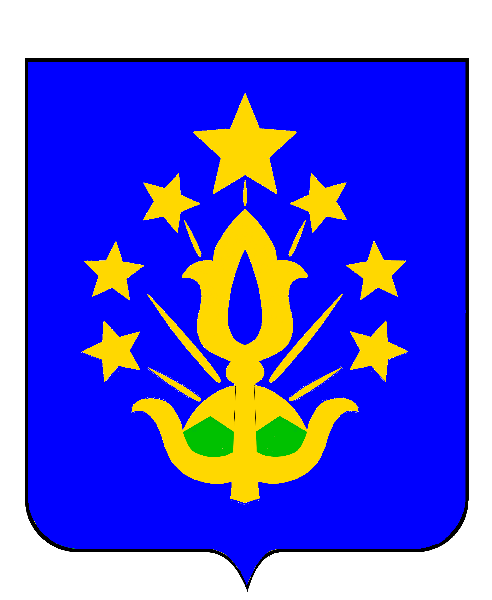 ИТОГИсоциально-экономического развитиямуниципального образования«Шовгеновский район»за 2020 года. Хакуринохабль2021 г.ВведениеОсновной целью деятельности органов местного самоуправления муниципального образования «Шовгеновский район» является улучшение условий жизни населения, обеспечение положительной динамики социального развития района, достижение устойчивых темпов экономического роста. Исходя из этого, работа администрации МО «Шовгеновский район» 
в отчетном периоде 2020 года была направлена на решение задач в области укрепления экономического потенциала муниципального образования, повышения качества и доступности муниципальных услуг на основе развития социальной инфраструктуры, рационального использования бюджетных средств, муниципального имущества и земельных ресурсов. В районе устойчиво функционировали все системы жизнеобеспечения
и инфраструктуры, в полном объеме предоставлялись услуги в сфере образования, здравоохранения, культуры, оказывалась адресная социальная поддержка населению.Достигнуты положительные результаты в работе сельскохозяйственных предприятий.Особое внимание уделялось обеспечению безопасности жизнедеятельности граждан и укреплению правопорядка, а также созданию оптимальных условий для занятий физкультурой и спортом.Проводилась работа по достижению целевых показателей в соответствии 
с майскими указами Президента Российской Федерации.ПромышленностьОбщий объем промышленного производства за январь - декабрь 2020 года составил 48647,3 тыс. рублей. Выполнение объемов производства промышленной продукции, в сравнении с прогнозными показателями за 2020 год характеризуется следующими показателями: Таблица 1 (тыс. руб.)Прогнозные показатели 2020 года промышленными предприятиями всех форм собственности выполнены на 192,1 %, темп роста в сравнении с 2019 годом составил 85,5 %. ООО «Адыгея-паркет» прогнозные показатели за отчетный период выполнил на 95,3 %, темп роста при этом составил 36,1 %. Объем производства составил 9105,0 тыс. руб. на сумму 9105,0 тыс. рублей. Причиной невыполнения прогнозных показателей послужило снижение потребительского спроса на производимую продукцию.Подсобным предприятием АО «Шовгеновский ДРСУ» за  2020 год произведено  гравийно-песчаной смеси и асфальта на сумму 26786,7 тыс. рублей. Отгружено  асфальта на сумму 25389,9 тыс. рублей в количестве 8445,9 тонн и 1396,8 тыс. рублей гравия и щебня в количестве 6240,4 куб. м.  Прогнозные показатели за этот период выполнены на 786,6 %, темп роста составил 131,1 %. Муниципальным предприятием «Жилкомсервис» прогнозные показатели 2020 года выполнены на 103,1 % при темпе роста 113,5 %. Стоимость оказанных услуг составила 12755,6 тысяч рублей.Начинает работу вновь созданное ООО «Югэкопродукт», которое осуществляет деятельность на базе бывшего пищекомбината. Предприятие провело капитальный ремонт производственных помещений, оборудования,  котельной. ООО «Югэкопродукт» будет специализироваться на производстве напитков и концентрированных соков. Произведена пробная партия продукции по предварительному заказу. На сегодняшний день предприятием закуплено необходимое сырьё, уже имеются заказы на продукцию.   Сельское хозяйствоРастениеводство. В Шовгеновском районе работают 8 коллективных хозяйств (ООО) и 120 крестьянских фермерских хозяйств. Пашня занимает 33189 га площади. Агропромышленный комплекс района наращивает производство объемов сельскохозяйственной продукции.    
На территории муниципального образования «Шовгеновский район»  в настоящее время нет ни одного гектара неиспользуемой пашни. Район ежегодно занимает лидирующие позиции по урожайности зерновых, а также масличных культур. Следует отметить, что расширяется ассортимент культур. На полях района выращивается около 29 сортов озимой пшеницы, 18 сортов озимого ячменя, 28  гибридных сортов подсолнечника, 24 сорта и гибрида кукурузы на зерно.Под урожай 2020 года было посеяно 17939 га озимых зерновых и зимующих культур. Посеяно яровых зерновых 3147 га, в том числе овса – 150 га, риса – 615 га, кукурузы на зерно – 2382 га. Сохранилось озимых зерновых по хозяйствам всех форм собственности 16300 га, в том числе озимой пшеницы – 14150 га, озимого ячменя – 2050 га, тритикале – 100 га. Рапса сохранилось 1639  га.	Посеяно технических культур 11787 га, в том числе подсолнечника – 10115 га, конопли – 33 га, рапса – 1639 га. Картофель и овощи  размещены на площади 60 га, в том числе:   картофель  – 30 га, кабачки  – 6 га, морковь – 2 га, столовая свекла – 4  га, тыква – 14 га, зеленый горошек – 4 га. Бахча продовольственная  занимала 515 га. 	Площадь кормовых культур составляла 1380 га, в том числе многолетних трав текущего года – 30 га, многолетних трав прошлых лет – 1350 га.	Подкормлено минеральными удобрениями озимых зерновых и зимующих культур всего 17939 га, в том числе озимой пшеницы – 14150 га, озимого ячменя – 2050 га, тритикале – 100 га, рапса 1639 га. Внесено удобрений около 4500 тонн. Проведена химическая прополка на всей площади 17939 га. Убрано озимых зерновых на площади 16300 га, в том числе  озимой пшеницы – 14150 га, озимого ячменя  – 2050 га, тритикале – 100 га. Валовой сбор и урожайность по озимым составила 91716 т  и 56,3 ц/га соответственно, в том числе озимой пшеницы – 80938 т  (57,2 ц/га), озимого ячменя10148 т  (49,5 ц/га), тритикале – 630 т (63,0 ц/га). Озимый рапс убран на площади 1639 га. Валовой сбор составил  4698 т при урожайности 28,7 ц/га.     Овес убран на площади 150 га, валовой сбор составил 462 т, урожайность – 30,8  ц/га. Рис убран на площади 615 га, валовой сбор составил 3331 т, урожайность составила 54,2 ц/га. Подсолнечник убран на площади 10115 га, валовой сбор составил  21242 т, урожайность составила  21,0 цн/га. Кукуруза на зерно убрана на площади 2382 га, валовой сбор - 13101 т при урожайности 55,0 ц/га. Овощи убраны на площади 30 га, собрано - 190 т. Картофель убран на площади 30 га. Валовой сбор составил 330 т при урожайности 110,0 ц/га. Овощи убраны на площади 30 га, собрано – 190 т. Под урожай 2021 года посеяно озимых зерновых и зимующих культур 17754 га, в том числе озимой пшеницы – 14370 га, озимого ячменя – 2100 га, озимый рапс на зерно – 1204 га, тритикале – 80 га. Более 90 % озимых было посеяно в оптимальные сроки сева и состояние на данных площадях хорошее, озимые находятся в стадии кущения.  Для весенней подкормки завезено 4354 т аммиачной селитры, что составляет 100 % от плана. Против мышевидных грызунов отработано 14550 га озимых культур.        Животноводство. Животноводы района ежегодно добиваются неплохих результатов. На 1 января 2021 года во всех категориях хозяйств   района содержится 6280 голов КРС, в том числе 3052 головы коров. Поголовье овец составляет 9985 голов, свиней – 4557 голов, птицы – 97053 голов. Произведено мяса в живом весе 1687 тонн, что больше уровня прошлого года на 32 тонны.  Произведено молока 15778 тонн, что больше  уровня прошлого года на 45 тонн. Произведено 3769 тыс. штук яиц, что на 37 тыс. штук больше, чем в 2019 году.  Надой на одну фуражную корову за 2020 год составил 5170 кг, что больше на 12 кг  в сравнении с 2019 годом.	В 2020 году во всех категориях хозяйств   района родилось 191 голов телят, что составляет 100 % к аналогичному периоду прошлого года. Родилось живых поросят 2482 головы, что больше уровня 2019 года на 60 гол. Родилось ягнят 1394 голов, что составляет 103,3 % к уровню 2019 года.  За отчетный год стоимость валовой продукции сельского хозяйства  
в действующих закупочных ценах составила 2985,7 млн. рублей. За 2020 год хозяйствами района приобретено 11 единиц новой сельскохозяйственной техники, в том числе 2 комбайна и 9 тракторов. Получено бюджетных субсидий сельхозтоваропроизводителями  района 
в сумме 44,4 млн. рублей. В 2020 году по программе «Поддержка начинающих фермеров» и «Агростартап» 7 главами КФХ получено грантов на сумму 14,5 млн. рублей, по программе «Семейная животноводческая ферма» 1 КФХ получило грант на сумму 9,156 млн. рублей. Грантополучателями в 2020 году куплено нетелей 41 голова. Кроме этого, в части возмещения затрат на приобретение молочного скотоводства куплено 27 нетелей. Создано 9 новых рабочих мест.Малый бизнес На территории Шовгеновского района зарегистрировано 32 малых предприятии, где занято 229 человек. Кроме того зарегистрирован 
361 индивидуальный предприниматель. Численность работников у индивидуальных предпринимателей составляет 214 человек.     Учитывая темпы развития и вклад малого бизнеса в экономику района, поддержка малого и среднего предпринимательства признана одним 
из приоритетных направлений ускорения экономического роста и социального развития муниципального образования.   Работа администрации МО "Шовгеновский район" в области содействия предпринимательским структурам в 2020 году осуществлялась в рамках "Программы поддержки малого, среднего и социального предпринимательства муниципального образования "Шовгеновский район" на 2015 - 2023 годы". 	Основной целью Программы является  ликвидация препятствий для предпринимательской деятельности, формирование эффективной конкурентной рыночной среды, развитие инфраструктуры бизнеса, расширение доступа к финансовым ресурсам, максимальное привлечение предпринимателей и малых предприятий к выполнению муниципального заказа. Администрация МО «Шовгеновский район» во взаимодействии с Министерством экономического развития и торговли Республики Адыгея, а также Центром поддержки предпринимательства Республики Адыгея проводил для начинающих предпринимателей консультационные мероприятия, семинары с разъяснением основ предпринимательской деятельности, законодательства в области малого и среднего бизнеса. Информация о мерах поддержки субъектов МСП систематически размещалась на официальном интернет-сайте администрации МО «Шовгеновский район», также освещалась в местных СМИ района. За отчетный период микрокредитной организацией «Фонд поддержки предпринимательства Республики Адыгея» 22 субъектам МСП из Шовгеновского района оказана финансовая поддержка на общую сумму 74 млн. 900 тыс. руб., из них 10 субъектам на сумму 39 млн. 100 тыс. руб. с привлечением поручительства «Гарантийный фонд».ТорговляПродолжается качественное развитие предприятий и организаций потребительского рынка.   Состояние потребительского рынка муниципального образования стабильное, имеющее перспективы динамичного развития. Торговля стала конкурентной, не испытывающей товарного дефицита. Следует отметить, 
что после количественного насыщения на потребительском рынке начинается период качественных преобразований.   На территории МО «Шовгеновский район» функционирует 120 объектов потребительского рынка, в том числе объектов розничной торговли – 105 точек, общественного питания – 6 точек, бытового обслуживания – 9 предприятий.  Торговля продолжает приобретать все более цивилизованный вид, повысился технический уровень торгового обслуживания, возросло число предприятий, отвечающих современным требованиям. Совершенствовалось оформление фасадов зданий магазинов, облагораживались прилегающие территории, начали использоваться современные строительные материалы. 	  В целях обеспечения населения района социально-значимыми продовольственными товарами, администрацией проводятся мероприятия 
по стабилизации цен. Руководителям торговых предприятий всех форм собственности рекомендовано придерживаться 10-процентной торговой надбавки на социально-значимые продовольственные товары указанной категории.     На  прилегающей к центральному стадиону территории действует торговая площадка, где еженедельно, по вторникам и четвергам, организована ярмарочная торговля.  В 2020 году проведено 56 ярмарок.Инвестиции и средства, вложенные в социально-экономическое развитие Шовгеновского района, благоустройство территорий Важнейшей задачей в развитии экономики района является мобилизация всех источников  формирования инвестиций, в том числе за счет средств  предприятий. В отчетном году на реализацию мероприятий муниципальной целевой программы «Устойчивое развитие сельских территорий на 2014-2017 годы 
и на период до 2022 года»  освоено 47 млн. 30 тыс. 656 рублей, в том числе:- строительство распределительного газопровода низкого давления в хуторе Семено - Макаренсуий на сумму 8 млн. 761 тыс. 497 рублей;- реконструкция улицы 50 ВЛКСМ в а. Мамхег  на сумму 20 млн. 106 тыс. 700 рублей;- капитальный ремонт школы в а. Джерокай  на сумму 16 млн. 277 тыс. 859 руб.;- благоустройство детской игровой площадки в Заревском сельском поселении на сумму 1 млн. 884 тыс. 600 руб. В рамках Национального проекта «Культура» произведен капитальный ремонт Мамахегского сельского Дома на сумму 8 млн. 145 тыс. 200 руб. В 2020 году в рамках мероприятий муниципальной программы «Формирование современной городской среды на 2018-2024 годы» освоено  5 млн. 50 тыс. 500 рублей на благоустройство общественной территории парка имени М. Шовгенова в а. Хакуринохабль (1 этап)  и проведен аукцион по второму этапу на 2021-2022 годы.По программе модернизации ГБУЗ РА  «Шовгеновская ЦРБ» в 2020 году получены средства на капитальный ремонт  Джерокайского ФАПа на сумму 4 млн. 26 тыс. 700 рублей, на приобретение трёх автомобилей на сумму 2 млн. 387 тыс. руб., построен ФАП в хуторе Новорусов на сумму 4 млн. 159 тыс. рублей.В 2020 году инвестиции в основной капитал по предприятиям  Шовгеновского района, по оперативным данным, составили 81,7 млн. руб.                                                               Администрациями сельских поселений в 2020 году проведен значительный объем работ в плане благоустройства населенных пунктов. На реализацию мероприятий по обустройству населенных пунктов за 2020 год направлено 11 млн. 655 тыс. 300 рублей  за счет районного бюджета, бюджетов сельских поселений, а также внебюджетных источников, в том числе:          -  4183,4 тыс. рублей – на ремонтно-строительные работы дорог, мостов;-  1277,9  тыс. рублей – на освещение улиц и замену уличных светильников; -  300,0 тыс. рублей – на ремонт и реконструкцию водопроводных сетей;- 3477,0 тыс. рублей – на благоустройство территорий, приобретение игровых площадок, ремонт административных зданий;  - 532,4 тыс. рублей  – прочее (ограждение кладбищ, содержание мест захоронения, содержание памятников погибшим воинам и т. д.).Администрация МО «Шовгеновский район» в целях привлечения инвестиций в район сформировала 11 инвестиционных площадок. В частности 
это строительство тепличного комплекса, строительство мега-фермы на 1200 голов КРС, строительство автозаправочного комплекса и станции,  технического обслуживания, под строительство цеха по розливу питьевой воды, строительство завода нерудных материалов, строительство центра оптово-розничной торговли с первичной переработкой, глубокой заморозкой, упаковкой сельскохозяйственной продукции и т.д. Также подготовлено одно инвестиционное предложение «Строительство 18-ти квартирного жилого дома 
по ул. Шовгенова в а. Хакуринохабль, Шовгеновского района» (для последующей реализации квартир). Все они размещены на официальном сайте администрации, а также направлены в Министерство экономического развития и торговли Республики Адыгея для представления на ежегодном инвестиционном форуме в г. Сочи. В Шовгеновском районе сооружены 24 ветровых энергетических установки суммарной мощностью 60 МВт. В 2020 году осуществлен их поэтапный ввод в эксплуатацию. Экономический эффект от этих установок за прошлый год составил 28,3 млн. рублей в виде поступившего в бюджет Шовгеновского района налога на имущество.В 2020 году завершено строительство Шовгеновской фотоэлектрической солнечной электростанции установленной мощностью 4,9 МВт. Инвестором выступило ООО «ВИЭ»,  общий объем инвестиций составил 500 млн. руб. В настоящее время ведется процедура постановки объекта на кадастровый учет. После ввода объекта в эксплуатацию будет создано 15 новых рабочих мест.Инвестиционная политика и в дальнейшем будет направлена на повышение жизненного уровня населения района путем увеличения капитальных вложений из бюджетов всех уровней и привлечения иных внебюджетных средств в объекты социальной и производственной сферы.Так, в 2021 году планируется:- завершение строительства физкультурно-оздоровительного комплекса в ауле Хакуринохабль;    - капитальный ремонт спортивного зала СОШ № 4 а. Мамхег;- благоустройство общественной территории парка имени М. Шовгенова в ауле Хакуринохабль.Жилищная политикаПо федеральной целевой программе «Обеспечение жильем молодых семей» государственной программы Российской Федерации «Обеспечение доступным и комфортным жильем и коммунальными услугами граждан Российской Федерации»  8 молодым семьям за счет средств федерального, республиканского и районного бюджетов выдано 4 млн.842 тыс. рублей (из районного бюджета выделено 2 млн. 114 тыс. 640 руб.). В 2020 году для детей-сирот и детей, оставшихся без попечения родителей, за счет средств республиканского бюджета приобретено 4 жилых помещения общей площадью 173,1 кв. метров на сумму 4 млн. 204 тыс. 223 рубля.	Кроме того, за счет индивидуальных застройщиков в истекшем году введено в эксплуатацию 16 жилых домов общей площадью 2053,2 м2.	Всего в 2020 году введено в строй 2226,3 м2 жилья.В 2021 году, согласно муниципальной программе «Обеспечение жильем молодых семей», 10 молодых семей из 72, состоящих на очереди, улучшат жилищные условия. По муниципальной целевой программе «Устойчивое развитие сельских территорий» из 4 семей, состоящих на очереди, 1 семья улучшит жилищные условия.  Всего на учете состоит 7 многодетных семей, нуждающихся в улучшении жилищных условий, из них 4 – участники муниципальной программы «Обеспечение жильем молодых семей» (получатели свидетельств на 2021 год), 3 – на учете в общей очереди нуждающихся в улучшении жилищных условий.  ОбразованиеОбразовательная политика является приоритетным направлением в муниципалитете, о чем свидетельствуют сложившиеся в районе традиции, ориентиры. Эффективное функционирование и развитие муниципальной системы образования напрямую связано с  социально-экономическими условиями, в которых она функционирует. К таким условиям относятся, прежде всего, экономическое положение территории, демографические показатели, показатели регистрируемого рынка труда, возрастная структура безработных граждан, в том числе молодежи. Эти внешние условия в значительной степени определяют возможности, ограничения и приоритеты развития системы образования.	По данным органов государственной статистики численность населения Шовгеновского района в 31 населенном пункте (7 аулов, 3 поселка, 21 хутор) составляет 16136  человек, из которых:- количество детей до 18 лет – основной потребитель услуг системы образования, моложе трудоспособного возраста,  составляет 2490 чел.;- из них детей школьного возраста (от 7 до 18 лет) – 1776, из которых обучаются  в школах – 1640, в ВУЗах и учреждениях среднего профессионального образования – 136;- из них дошкольного возраста (от 0 до 7 лет) – 714 чел. 	Решение задач, стоящих перед муниципальной системой образования, осуществляется всеми организациями, входящими в ее структуру. В 2020 году  сеть муниципальных образовательных организаций  охватывала все уровни общего образования: дошкольное, начальное общее, основное общее и среднее общее образование. 	Дошкольное образование. Программы дошкольного образования реализуют, кроме 4 дошкольных организаций, 1 общеобразовательная организация, МБОУ СОШ № 10 х. Хапачев, где функционируют 2 группы общеразвивающей направленности общей наполняемостью 11 детей и  в МБОУ СОШ № 11 а. Пшизов функционирует 1 группа предшкольной подготовки численностью 10 детей.  В 2020 году услугами дошкольного образования охвачено 394 детей. В актуальной электронной очереди детей в возрасте от 3 до 7 лет – 0, дошкольников, в возрасте от 0 до 3 лет – 15, для которых имеется возможность предоставления мест в дошкольных образовательных организациях при изъявлении желания родителями  устроить детей  в детский сад.	Количество воспитанников дошкольных образовательных организаций меняется в силу изменений общего количества населения, зависит от уровня рождаемости в районе. Уменьшение количества детей в дошкольных организациях напрямую связано с отрицательной динамикой роста населения, а не с отсутствием в них мест.            Общее количество детей дошкольного возраста в муниципалитете – 893, дошкольное образование получают 394 детей, следовательно, охват дошкольным образованием составляет 44,1 % от общего количества дошкольников в районе. Остается проблемой отсутствие дошкольных образовательных организаций в Заревском и  Дукмасовском сельских  поселениях, в которых 320 дошкольников.В перспективах развития муниципальной системы образования предполагается строительство детского сада в х. Тихонов в 2021-2022 г.г. в рамках реализации нацпроекта "Демография" по направлению "Создание мест для детей в возрасте от 1,5 до 3 лет в образовательных организациях, осуществляющих образовательную деятельность по образовательным программам дошкольного образования",  в рамках программы "Устойчивое развитие сельских территорий" – строительство детского сада в п. Зарево в 2022-2023 г.г., строительство детского сада в а. Пшичо в 2022-2023 годах, капитальный ремонт МБДОУ "Насып" а. Хакуринохабль. 	Управление образования проводит работы по предоставлению в электронном виде муниципальной услуги «Прием заявлений, постановка на учет и  зачисление детей в образовательные организации, реализующие образовательные программы дошкольного образования», т.е. внедрена и эффективно работает электронная очередь в АИС «Комплектование ДОУ».	Подать заявление о постановке в очередь можно также  через  ГБУ РА «Многофункциональный центр» и  через Единый портал государственных и муниципальных услуг (www.gosuslugi.ru). В 2020 году данную услугу получили 101 человек:- непосредственно в Управлении образования – 59; - через МФЦ – 9;- через ЕПГУ – 33.Меры социальной поддержки дошкольникам. Обеспечивается социальная поддержка при оплате за содержание детей в муниципальных дошкольных образовательных учреждениях отдельным категориям граждан:1.Компенсация родительской платы назначается детям, относящимся к следующим категориям:а) дети с ограниченными возможностями здоровья; б) дети из семей беженцев и вынужденных переселенцев; в) дети, проживающие в малоимущих семьях.В 2020 году компенсация родительской платы выплачена на 59 детей, проживающих в малоимущих семьях. Всего размер выплаченной компенсации составил 25533,21 руб.В соответствии с Законом  РФ от 29.12.12 г. 273-ФЗ  «Об образовании 
в Российской Федерации» (ст. 65) на бесплатное посещение детского сада имеют право следующие категории детей:- дети с туберкулезной  интоксикацией;- дети-инвалиды;- дети-сироты и  дети, оставшиеся без попечения родителей.Шестнадцать детей пользовались данной  льготой в 2020 году: 6 – инвалиды, 10 – из числа детей-сирот и детей, оставшихся без попечения родителей.Постановлением Главы администрации МО «Шовгеновский район» снижен размер родительской платы на  50% от размера родительской платы: - для родителей (законных  представителей), один из которых  или оба являются инвалидами  I,II,III групп;- для детей из семей военнослужащих и сотрудников МВД, погибших при исполнении служебных обязанностей; - для родителей, имеющих трех и более несовершеннолетних  детей.163 родителя имеющие трех и более несовершеннолетних детей пользовались данной льготой в 2020 г.            Сведения о развитии начального общего образования, основного общего образования и среднего общего образования. Для обеспечения доступности и качества общего образования в 2020 году в Шовгеновском районе функционировало 12 общеобразовательных   организаций, из которых 3 реализуют образовательные программы начального общего и  основного общего образования, 9 – образовательные программы начального общего, основного общего и среднего общего образования.          Мощность общеобразовательных учреждений позволяет обеспечить местами всех детей, подлежащих обучению, по образовательным программам  начального общего, основного общего и среднего  общего образования. 
Из 12 общеобразовательных организаций в одной школе (Пшизовская СОШ 
№ 11) дети занимаются во вторую смену (33 обучающихся) в связи с тем, что 2 учебных  кабинета переоборудованы в пищеблок и столовую в целях организации питания обучающихся. В перспективах развития муниципальной системы образования планируется строительство пристройки из 4-х кабинетов к зданию МБОУ СОШ № 11 а. Пшизов в 2021-2022 годах в целях ликвидации второй смены. Охват детей в возрасте от 7 до 18 лет начальным общим, основным общим 
и средним общим образованием составляет 92%. Общая численность детского населения в возрасте от 7 до 18 лет составляет 1776 детей, общее образование получают 1640 обучающихся.В 2020  году в целях профилактики и недопущения новой каронавирусной инфекции (COVID-19), обеспечения санитарно-эпидемиологического благополучия обучающихся, в определенные периоды времени (апрель-май, декабрь 2020г., и в соответствии с предписаниями Роспотребнадзора отдельные классы были определены на дистанционное обучение в различные промежутки времени в 2020-2021 учебном году с сентября 2020 г.) образовательный процесс был организован в дистанционном формате. Все школы обеспечены необходимыми средствами в соответствии с рекомендациями Роспотребнадзора: приобретены приборы для обеззараживания воздуха (бактерицидные рециркуляторы), бесконтактные термометры, дезинфицирующие средства (антисептики, маски, моющие средства). На обеспечение санитарно-эпидемиологических мероприятий в 2020 году направлено 2 814 112 руб., из них за счет средств республиканского бюджета – 2 062 900 руб., местного бюджета – 751 212 руб. Одним из аспектов системы образования, касающимся ее функционирования и развития, является проведение оценочных процедур в виде единого государственного экзамена выпускников. ЕГЭ в 2020 году проводился  в непростых условиях из-за сохранения рисков распространения коронавирусной инфекции. В соответствии с приказом  Министерства просвещения РФ и Федеральной службы по надзору в сфере образования и науки от 11 июня 2020 г. N 294/651 "Об особенностях проведения государственной итоговой аттестации по образовательным программам среднего общего образования в 2020 году", он был организован только для тех, кто планировал поступать в вузы, так как аттестаты были вручены выпускникам до начала экзаменационной кампании. Аттестат о среднем общем образовании получили 38 выпускников 11 классов. Аттестат об основном общем образовании получили 159 выпускников 9-х классов. В силу санитарно-эпидемиологической ситуации, связанной с COVID-19, в соответствии с приказом  Министерства просвещения РФ и Федеральной службы по надзору в сфере образования и науки от 11 июня 2020 г. N 293/650 "Об особенностях проведения государственной итоговой аттестации по образовательным программам основного общего образования в 2020 году", государственная итоговая аттестация для выпускников 9 классов не проводилась.Кадровое обеспечение. В 2020 году в общеобразовательных организациях  района работало 219 педагогических работника, из них – 194 учителя. Возрастной состав педагогических работников:- до 35 лет – 28; от 50 до 60 лет – 68; от 60 лет – 39. Обновление материально-технической базы образовательных организаций. В соответствии с поручениями Президента РФ В.В.  Путина с 1 сентября 2020 г. осуществляется выплата ежемесячного денежного вознаграждения за классное руководство педагогическим работникам в размере 5000 рублей. Денежные средства на выплаты выделены из федерального бюджета в размере 41 млн. 809 тыс. 600 рублей, также сохранена компенсационная доплата за классное руководство в размере  до 13%.         В целях обеспечения безопасности и защищенности объектов образования сформированы безопасные условия пребывания в образовательных организациях: все образовательные организации аккредитованы, лицензированы, имеют паспорта безопасности,  ограждение по периметру,  систему беспроводной передачи сигнала о пожаре в подразделения пожарной охраны, огнетушители, кнопки передачи тревожной сигнализации, пути эвакуации соответствуют требованиям, все образовательные учреждения имеют видеонаблюдение (установлено всего 117 камер). Обеспечена сторожевая охрана. В 2020г. за счет средств местного бюджета заменена автоматическая пожарная сигнализация МБОУ СОШ № 4 а. Мамхег, МБОУ СОШ № 5 п. Зарево, МБОУ СОШ№8 х. Чернышов, МБОУ СОШ № 9 х. Тихонов на общую сумму 718 000 руб., закуплено 2 ручных металлодектора в МБОУ СОШ № 4 а. Мамхег, МБОУ СОШ № 6 а. Пшичо на общую сумму 10 000руб.), установлены пандусы в МБОУ СОШ № 1 а. Хакуринохабль, МБОУ СОШ № 4 а. Мамхег, МБОУ СОШ № 6 а. Пшичо.  Гигиеническими условиями (центральное отопление, канализация, водопровод) образовательные организации обеспечены на 100 %. Важным вопросом является создание условий в образовательных организациях для получения образовательных услуг лицами с ограниченными возможностями здоровья  и детьми-инвалидами. Материально-технические  условия в образовательных организациях частично обеспечивают возможность беспрепятственного доступа детей в учреждения; обеспечены условия для соблюдения норм санитарно-бытовых условий. Во всех образовательных организациях имеются пандусы. В 2020 году в МБДОУ "Бэрэчэт" а. Джерокай  созданы условия для получения образовательных услуг лицами с ОВЗ и инвалидами в рамках программы "Доступная среда". Проведены работы по архитектурной доступности: обустройство 2 пандусов с поручнями, установка во всех санузлах поручней, занижение уровня порогов дверей, обустройство стоянки для инвалидов – 2 места на общую сумму 387 тыс. 187 руб. Приобретено оборудование: стол психолога многофункциональный, развивающий набор (3 шт.) на сумму 235 тыс. 112 руб.         В целях обеспечения условий доступности детям-инвалидам и детям с ограниченными возможностями здоровья необходимо приобрести и установить мнемосхемы, тактильные указатели во всех 12 общеобразовательных организациях и 4 дошкольных организациях. 	Наблюдается тенденция повышения количества детей с ограниченными возможностями здоровья в образовательных организациях. Нет надлежащих кадровых условий для реализации рекомендаций, которые выдаются детям данной категории республиканской медико-психолого-педагогической комиссией. В детских садах  отсутствуют единицы логопедов, только в трех школах имеются логопеды. Только в двух детских садах (МБДОУ "Насып" а. Хакуринохабль, МБДОУ "Дэхэбын" а. Пшичо) имеются психологи. Дефектологи отсутствуют во всех образовательных организациях, кроме МБОУ СОШ  № 4 а. Мамхег и МБОУ СОШ № 6 а. Пшичо, в которых педагог-дефектолог работает по совместительству. Психологи работают в 9 образовательных организациях. Есть необходимость наличия в  штатных расписаниях  всех образовательных организаций единиц психолога, логопеда, дефектолога, социального педагога, т.е. специалистов группы сопровождения.           Безопасность общеобразовательных организаций. В целях обеспечения безопасности и защищенности объектов образования сформированы безопасные условия пребывания в образовательных организациях: образовательные организации аккредитованы, лицензированы. 
Все образовательные организации: и дошкольные, и общеобразовательные,
и организации дополнительного образования детей  имеют паспорта безопасности,  ограждение по периметру,  систему беспроводной передачи сигнала о пожаре в подразделения пожарной охраны, огнетушители, кнопки передачи тревожной сигнализации, пути эвакуации соответствуют требованиям, все образовательные учреждения имеют видеонаблюдение (установлено всего 117 камер). Обеспечена сторожевая охрана. В 2019 году заменены жесткие диски систем видеонаблюдения, установили систему экстренного оповещения при ЧС.Подвоз детей в образовательные учреждения. Организован подвоз детей  в образовательные организации. 193 ребенка ежедневно подвозятся в образовательные организации по утвержденным маршрутам. Состояние маршрутов, по которым проходит подвоз школьников, – хорошее, дороги асфальтированы. Обеспечена  безопасность перевозок, все автобусы оснащены GPS-Глонасс, тахографами «Меркурий ТА-001», перевозки осуществляются в соответствии с правилами перевозок. ДТП с участием школьных автобусов не было. В перевозке детей задействовано 7 единиц автотранспорта. В 2020 году в муниципальную собственность из республиканской  собственности передано 3 автотранспортных средства, школьные автобусы российского производства: марки ГАЗ-2 единицы стоимостью 1845,0 тыс. руб. каждая, марки ПАЗ-1 единица стоимостью 1927,0 тыс.руб. 1 единица (марки ПАЗ) передана МБОУ СОШ № 13 х. Михайлов, 2 единицы (марки ГАЗ) переданы МБОУ СОШ № 3 а. Джеракай и МБОУ СОШ № 8 х. Чернышов. В 2020 году автопарк школьных автобусов пополнился новым автобусом марки ФОРД-Транзит стоимостью 2 385 000 руб.  для МБОУ СОШ № 10 х. Хапачев. Автобус оснащен ГЛОНАСС-GPS  навигатором. Опека и попечительство. На учете в управлении образования администрации МО «Шовгеновский район»  на 01.01.2020 года состоят всего 246 детей. Из них: - 17 воспитанников ГКОУ РА «Школа-интернат для детей с ограниченными возможностями здоровья, детей-сирот и детей, оставшихся без попечения родителей»;- в 69 приемных семьях воспитываются 202 ребенка; - в 15 опекунских семьях воспитываются 22 ребенка;- под добровольной опекой родственников находится 5 детей.Из 246 детей ежемесячные выплаты на содержание получают 219 детей.В 2020 году всего произведено выплат на содержание 25 010,5 тыс. рублей, заработная плата приемным родителям в сумме 41 809,6 тыс. руб.         Обеспечение питанием. Питание организовано во всех общеобразовательных организациях. Имеется девять столовых на 656 посадочных мест. У всех образовательных организаций 1 единый  поставщик продуктов питания (ИП "Аутлев").         Всего обучающихся 1-11 классов  – 1640, из них получают горячее питание 1363: горячие завтраки – 1339, горячие завтраки и обеды – 24 (24 ребенка с ОВЗ получают 2-х разовое питание). 277 детей не относятся к льготной категории, не питаются за счет родительской платы. Из 1363 питающихся 5-11 классов 576 льготников: дети-сироты – 62, малоимущие –  101, многодетные 403, дети с ОВЗ – 10 (8 детей с ОВЗ и 2 ребенка-инвалида). Обучающиеся на дому в количестве 2 ребенка с ОВЗ, 1 ребенок-инвалид не питаются.	Стоимость питания для начальной школы составляет 56,69 руб. –  горячий завтрак (федеральный бюджет), 65 руб. – горячий обед (местный бюджет), горячий завтрак и обед – 121,7 руб. 	Стоимость питания для 5-11 классов  составляет 40 руб. горячий завтрак (местный бюджет), 65 руб. – горячий обед (местный бюджет), горячий завтрак и обед – 105 руб. Всего на обеспечение горячим питанием  обучающихся в 2020 году было выделено: из федерального бюджета – 2 509 000 руб., 3 394 000 руб. из муниципального бюджета.Создание условий для занятий физической культурой и спортом в общеобразовательных организациях. Развитие школьного спорта возможно, лишь создав необходимые условия в спортзалах. В рамках  проекта «Создание условий для занятий физической культурой и спортом в общеобразовательных организациях, расположенных в сельской местности» сделан капитальный ремонт: в 2015 году в МБОУ СОШ №№ 5,8, в 2016 году – в МБОУ СОШ № 6, в 2017 году – в МБОУ СОШ № 1, в 2018 году – в МБОУ СОШ № 3. В рамках реализации федерального проекта «Успех каждого ребенка» национального проекта «Образование»  по направлению "Обновление материально-технической базы образовательных организаций, расположенных в сельской местности для занятий физической культурой и спортом" в 2019  году проведен  капитальный ремонт спортивного зала МБОУ СОШ № 11 а. Пшизов и в 2020г. –  спортивного зала МБОУ ООШ № 2 х. Дукмасов. В 2019 году спортивная инфраструктура расширилась: 1). В рамках социальной программы «Газпром — детям»  компания «Газпром» построила  при МБОУ СОШ № 6 а. Пшичо пришкольный стадион стоимостью 16 млн.373 тыс. руб. Многофункциональный объект включает площадки для игры в баскетбол, волейбол и мини-футбол, беговые дорожки, яму для прыжков, а также зону для сдачи нормативов ГТО.2). В рамках программы "Устойчивое развитие сельских территорий" построен спорткомплекс в  х. Тихонов.Заработная плата. Обеспечено достижение уровня средней заработной платы педагогических работников в соответствии с плановыми значениями по отдельным категориям педагогических работников по муниципальному образованию "Шовгеновский район", установленными Министерством образования и науки РА: - среднемесячная номинальная начисленная заработная плата   педагогических работников  общеобразовательных организаций (школы) составила 25718,68 руб. с учетом компенсации на оплату жилья и коммунальных услуг, 24374,51 руб. без учета компенсации на оплату жилья и коммунальных услуг;- среднемесячная номинальная начисленная заработная плата   учителей   общеобразовательных организаций (школы) составила 25561,68 руб. с учетом компенсации на оплату жилья и коммунальных услуг, 24229,93 руб. без учета компенсации на оплату жилья и коммунальных услуг;- среднемесячная номинальная начисленная заработная плата   педагогических работников  дошкольных образовательных организаций (детские сады)  составила 22838,19 руб. с учетом компенсации на оплату жилья и коммунальных услуг; 21684,96 руб. без учета компенсации на оплату жилья и коммунальных услуг; - среднемесячная номинальная начисленная заработная плата   педагогических работников  организаций дополнительного образования составила 27135,14 с учетом компенсации на оплату жилья и коммунальных услуг), 26211,79 без учета компенсации на оплату жилья и коммунальных услуг. Реализация ведомственных программ. В целях поддержки одаренных учащихся и учащихся, активно принимающих участие в проводимых мероприятиях различной направленности, реализуется ведомственная программа "Одаренные дети". В 2020 году проведена определенная работа по стимулированию одаренных и талантливых детей:- студенты различных ВУЗов (медалистов и обучающихся в различных ВУЗах РФ на «отлично»)  получили муниципальные стипендии на сумму 62400 руб.;- 2 обучающихся (отличники учебы) получили республиканские стипендии по 3 000 руб.;- 1 обучающийся МБОУ СОШ № 6  получил республиканскую премию по поддержке талантливой молодежи в размере 10 000 руб.;- 9 выпускников получили медали «За особые успехи в учении». По традиции на чествовании они получили ценные подарки от администрации муниципального образования на сумму  39500 руб.;- выплачена премия в общей сумме  9000 руб. победителям и призерам  регионального этапа всероссийской олимпиады школьников и олимпиады по адыгейскому языку и литературе;- 4обучающихся приняли участие в зимней профильной смене регионального центра выявления и поддержки одаренных детей "Полярис-Адыгея" по направлению "Наука". В декабре 2020 г. в осенней школе IT-технологий образовательного центра «Полярис-Адыгея» от нашего муниципалитета приняли участие 5 обучающихся  в числе  50 одарённых школьников со всей республики.- на организацию участия обучающихся в республиканском этапе всероссийской олимпиады школьников направлено 47100 руб.;- на организацию акции "Единый день глазами родителей" направлено 6600 руб.;- на организацию участия в республиканском выпускном мероприятии направлено 3800 руб.;- на участие во всероссийском конкурсе научно-исследовательских работ имени Д. И. Менделеева (г. Москва) выделено 57400 руб. В целях поощрения достижений и успехов педагогических работников реализуется ведомственная программа «Стимулирование творческой активности педагогических работников». Проведена определенная работа по стимулированию творческой деятельности педагогических работников:- на чествование победителя и призеров профессионального конкурса «Учитель года-2019» выделено 18000 руб.; - на чествование победителя и призеров профессионального конкурса «Воспитатель года-2019» выделено 23000 руб.;- на празднование Дня учителя выделено 63363 руб.;- на поощрение учителей, подготовивших победителей и призеров олимпиад – 16279 руб.          В 2020 году, несмотря на сложную эпидемиологическую ситуацию, связанную с COVID-19, продолжилось повышение квалификации педагогических работников. 414 педагогических работников стали слушателями 102 курсов повышения квалификации, 126 участников 21 семинара, 579 участников 93 вебинаров. Курсы, семинары прошли, в основном, в дистанционном формате. Дополнительное образование.  Для обеспечения доступности  и качества образования детей в 2020 году в муниципалитете функционировало 2 учреждения дополнительного образования: Центр дополнительного образования детей (ЦДОД) и Детско-юношеская спортивная школа (ДЮСШ). В муниципальном образовании действует также Школа искусств, но она находится в ведении Управления культуры. В созданном зональном центре подготовки граждан к военной службе и военно-патриотического воспитания граждан (молодежи) работа  осуществляется под руководством Комитета по делам молодежи, физической культуре и спорту на базе МБОУ СОШ № 1 а. Хакуринохабль. Проведен мониторинг  материальной базы, имеющейся в образовательном учреждении  для осуществления деятельности Центра, по результатам которого сделан вывод о том, что недостаточны имеющиеся  материальные условия для  функционирования Зонального центра (к примеру, строевой плац, учебный тир, полоса препятствий и т.д.). Необходимо оборудование зонального центра по патриотической подготовке граждан, в том числе приобретение и установка полосы препятствий в МБОУ СОШ№1.В 2020 году проведен капитальный ремонт муниципального бюджетного общеобразовательного учреждения "Средняя общеобразовательная школа № 3" а. Джерокай в рамках программы "Устойчивое развитие сельских территорий". В рамках капитального ремонта обновлена  и модернизирована школа, а именно:1) проведены общестроительные работы, включая отопление, вентиляцию, электрику и освещение на сумму 12 779 942 руб. 2) приобретена новая современная мебель (столы, стулья, ученические парты  (230 штук),  учительские столы (15 штук), стулья офисные (25 штук), доски 3-х секционные (15 штук) на сумму 921 215 руб. Школьники с удовольствием занимаются в обновленных кабинетах, оснащенных новой, современной мебелью; 3) приобретено учебно-лабораторное, компьютерное оборудование (15 ноутбуков, 11 компьютеров, 3 многофункциональных устройства (сканер, принтер, копир) на сумму 1 341 000 руб.;  наборы по химии на сумму 101 000 руб., наборы для физики на сумму 594 914  руб. Современное оборудование помогает детям получать качественное образование, а педагогическим работникам применять современные технологии на уроках и во внеурочной деятельности.	          Муниципалитет располагает следующей спортивной инфраструктурой, используемой образовательными организациями для занятий физической культурой и спортом: 8 школьных спортивных залов; 8 школьных спортплощадок, 2 борцовских зала Детско-юношеской спортивной школы, 3 мини-футбольных поля  с искусственным покрытием в общеобразовательных учреждениях (Пшизовская СОШ № 11, Дукмасовская ООШ № 2, Хакуринохабльская СОШ № 1), закрепленный за ДЮСШ центральный  стадион с оборудованными футбольной, волейбольной и баскетбольной площадками,  спортивный комплекс «Чэчан» в  а. Джерокай.В рамках реализации федерального проекта «Успех каждого ребенка» национального проекта «Образование»  по направлению "Обновление материально-технической базы образовательных организаций, расположенных в сельской местности для занятий физической культурой и спортом" в 2020г. проведен  капитальный ремонт спортивного зала МБОУ ООШ № 2 х. Дукмасов. 	В 2021 году планируется создание Центров образования в МБОУ СОШ № 4 а. Мамхег, МБОУ ООШ № 2 х. Дукмасов, МБОУ СОШ № 6 а. Пшичо.Как свидетельствуют результаты анализа, проблемами в муниципальной сфере образования являются следующие направления:1. Отсутствие дошкольных образовательных организаций в Заревском и Дукмасовском сельских  поселениях;2. Из 11 общеобразовательных организаций в одной школе (Пшизовская СОШ № 11) дети занимаются во вторую смену; 3. В целях реализации регионального проекта "Современная школа" при  создании Центров "Точка роста" необходимо проведение ремонтных работ помещений в соответствии с брендбуком, введение ставок педагогов дополнительного образования в штатное расписание общеобразовательных организаций, включенных в проект (МБОУ СОШ № 4 а. Мамхег, МБОУ ООШ№2 х. Дукмасов, МБОУ СОШ № 6 а. Пшичо);4. В целях реализации регионального проекта "Успех каждого ребенка" по направлению "Создание новых мест дополнительного образования"  необходимо проведение ремонтных работ помещений, введение ставок педагогов дополнительного образования в штатное расписание общеобразовательных организаций, включенных в проект (МБОУ СОШ № 1 а. Хакуринохабль, МБОУ СОШ № 3 а. Джерокай, МБОУ СОШ № 4 а. Мамхег, МБОУ СОШ № 5 п. арево, МБОУ СОШ № 6 а. Пшичо, МБОУ СОШ № 8 х. Чернышов, МБОУ СОШ № 9 х. Тихонов);5. В целях реализации регионального проекта "Цифровая образовательная среда" (получение оборудования ЦОС) необходимо проведение ремонтных работ помещений общеобразовательных организаций, включенных в проект (МБОУ СОШ № 1 а. Хакуринохабль, МБОУ СОШ № 4 а. Мамхег, МБОУ СОШ № 6 а. Пшичо, МБОУ СОШ № 10 х. Хапачев, МБОУ СОШ № 11 а. Пшизов, МБОУ ООШ № 12 х. Мамацев, МБОУ ООШ № 13 х. Михайлов);6. Необходимо приобрести оборудование в соответствии со Стандартом оснащения отделения организации медицинской помощи несовершеннолетним в образовательных организациях в целях подготовки помещений для лицензирования медицинских кабинетов в общеобразовательных организациях МБОУ ООШ № 2 х. Дукмасов, МБОУ СОШ № 5 п. Зарево, МБОУ СОШ № 9 х. Тихонов, МБОУ СОШ № 10х. Хапачев, МБДОУ "Золушка" х. Мамацев;7. Недостаточны имеющиеся  материальные условия для  функционирования Зонального центра подготовки граждан к военной службе и военно-патриотического воспитания граждан (молодежи) в МО "Шовгеновский район". Необходимо оборудование зонального центра по патриотической подготовке граждан: приобретение и установка полосы препятствий в МБОУ СОШ № 1;8. Требуется изготовление паспортов энергосбережения для всех 12 общеобразовательных организаций и 4 дошкольных организаций;9. В целях обеспечения условий доступности детям-инвалидам и детям с ограниченными воможностями здоровья в здания образовательных организаций необходимо приобрести и установить мнемосхемы, тактильные указатели во всех 12 общеобразовательных организациях и 4 дошкольных организациях;10. Отсутствие  в  штатных расписаниях  образовательных организаций единиц психолога, логопеда, дефектолога, социального педагога, т.е. специалистов группы сопровождения. 	Перед муниципальной системой образования стоят следующие задачи:1. Обеспечить достижение показателей в рамках реализации региональных проектов "Успех каждого ребенка", "Цифровая образовательная среда", "Поддержка семей, имеющих детей", "Социальная активность", "Учитель будущего", "Современная школа" национального проекта "Образование" в соответствии с Соглашением с Министерством образования и науки РА.2. Продолжить работу по обеспечению безопасных условий пребывания детей в образовательных организациях;3. Продолжить обеспечение социальной поддержки при оплате за содержание детей отдельным категориям граждан в муниципальных дошкольных образовательных организациях; 4. Продолжить обеспечение льготного питания детям из различных слоев и материального достатка в общеобразовательных организациях;5. Продолжить участие в общероссийских системах оценки качества образования (ГИА-11, ГИА-9, Всероссийские проверочные работы (ВПР), Национальные исследования качества образования (НИКО)). Создать единую систему управления образовательными организациями в муниципальном пространстве по вопросу подготовки к единому государственному экзамену, основному государственному экзамену;6. Продолжить работу по созданию условий для реализации способностей одаренных обучающихся; обеспечить их качественную подготовку к предметным олимпиадам, обратив особое внимание на индивидуальную работу с потенциальными участниками регионального этапа Всероссийской олимпиады школьников;7. Обеспечить надлежащие условия для воспитания и обучения детей с ограниченными возможностями здоровья и инвалидностью в соответствии с требованиями законодательства Российской Федерации и Республики Адыгея;8. Обеспечить открытость информации о деятельности системы образования: продолжить практику  информирования общественности о состоянии качества общего образования, в том числе о результатах ЕГЭ, ОГЭ, о рейтинге образовательных организаций через СМИ, родительские собрания, размещение информации на сайтах Управления образования, образовательных организаций, на официальных аккаунтах в социальных сетях. 9. Активизировать работу по участию педагогических работников в конкурсах профессионального мастерства, конкурсном отборе лучших учителей образовательных организаций на получение денежного поощрения за высокие достижения в педагогической деятельности;10. Обеспечить создание условий (материальных, кадровых) в образовательных организациях по вопросу организации дистанционного обучения обучающихся.11. Обеспечить выплаты ежемесячного денежного вознаграждения за классное руководство с сохранением доплат за классное руководство педагогическим работникам, установленных по состоянию на 31 августа 2020 года. Культура      В муниципальном управлении культуры МО «Шовгеновский район» функционирует 5 учреждений культуры с 28 филиалами и 1 центр технического обслуживания учреждений культуры:МБУК МО «Шовгеновский район»  «Шовгеновский районный мемориальный музей Героя Советского Союза Х.Б. Андрухаева» (2 филиала);МБУК МО «Шовгеновский район» «Шовгеновская межпоселенческая клубная система» (14 филиалов);МБУК МО «Шовгеновский район» «Шовгеновская межпоселенческая библиотечная система» (12 филиалов);МБУК МО «Шовгеновский район» «Районный межпоселенческий центр народной культуры»;МБОУ ДО «Шовгеновская Детская школа искусств»;МКУ «Центр хозяйственного и технического обслуживания  учрежденийкультуры» МО «Шовгеновский район». Средняя заработная плата за январь-декабрь 2020 года работников учреждений культуры при доведённом плане 26308 руб. составила 26412 руб. (100,4 %), педагогических работников дополнительного образования (ДШИ) – при плане 28459 руб. факт составил 228461 руб. (100,0 %).                                                                                                                                                                                Состояние материально-технической базы учреждений культуры постоянно находится в центре внимания администрации МО «Шовгеновский район», управления культуры, руководителей учреждений.  В 2020 году по укреплению материально-технической базы проделана определённая работа. Так, в МБУК МО «Шовгеновский район» «Шовгеновская межпоселенческая централизованная клубная система» в рамках Национального проекта «Культура» произведен капитальный ремонт Мамхегского СДК на общую сумму 8 млн. 145 тыс. 200 руб. Также из муниципального бюджета на оснащение звуко-технической аппаратурой, новой мебелью выделено 1 млн. 300 тыс. руб.  В РМЦНК действуют 30 клубных формирований.  Из числа творческих коллективов культурно-досуговых учреждений 6 носят     Звание «Народный», 2 – «Образцовый».Для того чтобы дома культуры действительно стали центрами культуры, нужно использовать новые методы работы  и сделать так, чтобы проводимые нами мероприятия пользовались успехом у населения. С этой целью в графики работы домов культуры внесены изменения. Теперь дома культуры работают и в вечернее время.Всего за 2020 год было проведено 123 культурно-массовых мероприятий. Из них стационарно проведено 52 мероприятия и 71 мероприятие онлайн из-за неблагоприятной эпидемиологической обстановки.Работники учреждений культуры Шовгеновского района и их воспитанники принимали участие в 13 фестивалях и конкурсах различного уровня  регионального, межрегионального, а также международного масштаба, в которых они становились победителями, лауреатами и дипломантами разных степеней.  За 2020 год всеми формами музейной работы обслужено 3211 человек,   экскурсий – 77.  Образовательный процесс в МБОУ ДО «Шовгеновская ДШИ» осуществляется на третьем этаже  трехэтажного здания, общей площадью 518,4 м2. (полезная площадь составляет 441,71 м2), в котором расположено 9 учебных аудиторий, включая  аудитории для индивидуальных и групповых занятий. Школа имеет  концертный зал.  Библиотека школы составляет 2500 экземпляров. В образовательном процессе используются технические средства обучения: DVD – плейеры, телевизор, музыкальные центры, звукоусилительная аппаратура, обеспечен доступ к информационным системам и информационно-телекоммуникационным сетям.        В МБУК МО «Шовгеновский район» «Шовгеновская межпоселенческая централизованная библиотечная  система» за 2020 год обслужено читателей 9056 чел., посещений – 70215, книговыдача составила 210340 экземпляров.  	Приоритетной задачей на 2021 год являются:	1. Удовлетворение потребностей населения в сохранении и развитии традиционного художественного народного творчества, любительского искусства, другой самодеятельной творческой инициативы и социально-культурной активности населения;	2. Поддержка и развитие самобытных национальных культур, народных промыслов и ремесел; 	3.  Развитие современных форм организации культурного досуга, с учетом потребностей различных социально-возрастных групп населения района.ЗдравоохранениеВ 2020 году Государственное бюджетное учреждение здравоохранения Республики Адыгея «Шовгеновская центральная районная больница» (ГБУЗ РА «Шовгеновская ЦРБ») была представлена: - круглосуточным стационаром на 35 коек по 4 профилям: терапевтического; кардиологического;неврологического; педиатрического; - стационаром дневного пребывания на 25 коек по 6 профилям:    терапевтического;    кардиологического;    хирургического;    неврологического;   педиатрического;    акушерско-гинекологического; -  районной поликлиникой на 235 посещений взрослого и 15 посещений детского населения в смену; -  16 ФАПами.В ЛПУ района работает всего 210 человек, в том числе 19 врачей  и 103 средних медработников.Развитая   сеть   лечебных   учреждений  обеспечивает оказание доступной лечебно-профилактической   помощи    населению.   План мероприятий по    развитию  здравоохранения в МО «Шовгеновский район» предусматривает   повышение    качества   и доступности медицинской помощи,  улучшению  состояния   здоровья   населения   и    демографической ситуации, повышение эффективности функционирования системы здравоохранения.	В системе здравоохранения района работают специалисты с высоким профессиональным уровнем, имеющие почетные звания и награды.	 Среднемесячная заработная плата работников:- врачей при плановом значении 43582,54 руб. составила 40608,04 руб.;- среднего персонала при плановом значении 19126,32 руб.  составила 18665,85 руб.;- младшего персонала при плановом значении 15811,11 руб. составила 14821,94 руб. Причина невыполнения индикаторов связано с нахождением значительного количества работников на больничном (+65).          Основными задачами здравоохранения района являются:          1. Обеспечение доступности амбулаторно-поликлинической помощи жителям Шовгеновского района. Поэтапное внедрение программы «Бережливая поликлиника».2. Проведение мероприятий по охране здоровья женщин и детей, снижение материнской и младенческой смертности, снижение детской инвалидизации.3.Проведение профилактических мероприятий по предупреждению развития социально-значимых заболеваний, таких как злокачественные новообразования, сахарный диабет, заболеваний сердечно-сосудистой системы, туберкулез, СПИД.4. Проведение ежегодной диспансеризации взрослого и детского населения, прохождение населением обследований, проводимых выездными передвижными комплексами ГБУЗ РА «АРКБ», ГБУЗ РА «АРКОД» и передвижными ФЛГ-установками ГБУЗ РА «АРКПД».5. Соблюдение маршрутизации пациентов с острым инфарктом миокарда и с ОНМК в РСЦ ГБУЗ РА «АРКБ».6. Совершенствование работы по пропаганде здорового образа жизни, вакцинопрофилактике.                                                                                	Из федерального бюджета получены средства в размере  8188,7 тыс. руб.          в т.ч. на:- осуществление   стимулирующих   выплат    персоналу оказывающим, медицинскую  помощь, у которых выявлена  новая коронавирусная инфекция COVID -19 – 1775,0 тыс. руб.;-  укрепление материально-технической базы (капитальный ремонт Джерокаевского Фапа)  – 4026,7 тыс. руб.;-  приобретение 3 санитарных автотранспорта  – 2387,0 тыс. руб. Из республиканского бюджета на выполнение государственного задания в 2020 году получены средства в размере  1 млн. 439 тыс. руб., в т. ч на :- обеспечение медикаментами детей до 3-х лет – 102,9 тыс. руб.;- обеспечение медикаментами детей до 6 лет – 109,7тыс.руб.;- обеспечение медикаментами отдельных категорий граждан – 949,6 тыс. руб.;- полноценное питание детей до 3-х лет – 276,8 тыс. руб.	От предпринимателей района получена спонсорская помощь  средствами индивидуальной  защиты и дезинфицирующими  средствами на  640 тыс. руб.В отчетному году в ходе запланированных мероприятий в ГБУЗ РА «Шовгеновская ЦРБ» внесла свою лепту пандемия новой коронавирусной инфекции «COVID-19». В режиме «повышенной готовности» работали врачебно-сестринские противоэпидемиологические бригады по обслуживанию населения района. За период пандемии в 2020 году в амбулаторных условиях пролечено 500 человек, из которых 73 – дети, 209 – старше трудоспособного возраста. Все пациенты с подтвержденным диагнозом новой коронавирусной инфекции «COVID-19» обеспечивались лекарственными препаратами за счет федерального и регионального бюджетов.Скрининговое обследование на наличие новой коронавирусной инфекции «COVID-19» прошли 5406 человек, каждый из которых был осмотрен врачом противоэпидемиологических бригад. Работа по консультированию населения по вопросам новой коронавирусной инфекции «COVID-19» была организована в круглосуточном режиме.Социальная политикаСоциальная защита  населенияОтдел социальной защиты населения является структурным подразделением администрации МО «Шовгеновский район». Основной целью деятельности ОСЗН  является реализация законодательных актов РФ и РА, нормативных актов МО Шовгеновский район», направленных на социальную защиту населения.          Одним из важнейших направлений в работе отдела является оказание помощи малообеспеченным семьям и семьям, попавшим в трудную жизненную ситуацию, поддержка семей с детьми и улучшения демографической ситуации.  В соответствии с «Положением о порядке и размерах оказания материальной помощи малоимущим гражданам Шовгеновского района» в  2020  году было принято 13 заявлений. 3аявителям назначена и оказана материальная помощь на сумму 113 тыс. рублей.           В 2020 году начислена и выплачена пенсия за выслугу лет 23 получателям
на сумму 3187,4 тыс.  рублей в соответствии с принятым «Положением о пенсии за выслугу лет в муниципальном образовании «Шовгеновский район». В целях поддержки семей с детьми и улучшения демографической ситуации в муниципальном образовании «Шовгеновский район»  принято  распоряжение  от  08.05.2020г. № 55-р «О проведении в 2020 году в муниципальном образовании «Шовгеновский район» акции «Подарок новорожденному».	Настоящим распоряжением утвержден Порядок  предоставления подарочных комплектов детских принадлежностей семьям, зарегистрированным и проживающим на территории муниципального образования «Шовгеновский район», в которых родился третий и последующий ребенок, факт рождения которого зарегистрирован в территориальном органе ЗАГС (отдел ЗАГС Шовгеновского района Управления ЗАГС РА).          За отчетный период 48 многодетным семьям вручены подарочные комплекты детских принадлежностей.         Совместно с Обществом ветеранов, Обществом инвалидов, управлением культуры проведено мероприятие, посвященное чествованию участников ликвидации аварии на Чернобыльской АЭС и их вдов. Ко Дню памяти погибших на ЧАЭС  всем участникам ликвидации аварии и вдовам  оказана единовременная материальная помощь.	В декабре 2020 года были проведены мероприятия, посвященные благотворительным акциям «Белая трость» и «Декада инвалидов». В целях оказания моральной и материальной поддержки людей 
с ограниченными возможностями здоровья администрацией МО «Шовгеновский район» 40 инвалидам оказана единовременная материальная помощь.           В течение 2020 года поступило 124 устных обращения граждан. По всем вопросам назначения и выплаты специалисты отдела проводили консультации, оказывали помощь в получении необходимых документов, проводили разъяснительную работу, рассматривали заявления граждан.            Управление труда и социальной защиты населения по Шовгеновскому району реализует государственную политику в области социальной защиты инвалидов, граждан пожилого возраста, ветеранов, семей с несовершеннолетними детьми, иных групп населения, нуждающихся в социальной поддержке, проживающих на территории муниципального образования, а также в области трудовых отношений и охраны труда.Одно из самых важных направлений системы социальной защиты – это социальная поддержка семей с детьми. В рамках реализации финансовой поддержки семей с детьми осуществляются выплаты семьям с детьми:- единовременное пособие на ребенка при рождении, по уходу за ребенком, а также  при рождении третьего ребенка выплачено 1001 получателю на сумму 14 млн. 322 тыс. 200 рублей;- многодетным семьям – получателям ежемесячной денежной выплаты на оплату коммунальных услуг, всего на учете 311 семей, сумма выплат за  отчетный период составила  5 млн. 44 тыс. 800 рублей; В целях оказания поддержки граждан на период действия режима повышенной готовности и ограничительных мероприятий в соответствии с постановлением Кабинета министров Республики Адыгея от 13.04.2020 № 62 единовременная денежная выплата была произведена  494 семьям, имеющим детей и являющимся получателями пособия на ребенка, на сумму 1 млн. 867 тыс. 820 рублей. С 1 января 2020 года,  в целях повышения доходов семей с детьми Указом  Президента Российской Федерации ежемесячную денежную выплату на ребенка в возрасте от трех до семи лет получили в районе 520 семей на общую сумму 35 млн. 447 тыс. 880 рублей.Также в  2020 году в целях совершенствования демографической политики установлена Законом Республики Адыгея от 10.12.2019г. №  298 новая выплата семьям  с детьми – ежемесячная денежная выплата нуждающимся в поддержке семьям при рождении третьего или последующих детей. Указанную выплату в 2020 году получили 32 семьи на общую сумму 2 млн. 325 тыс. 720  рублей.В целях реализации прав отдельных категорий граждан на предоставление мер социальной поддержки выплачивается компенсация  расходов на оплату жилья и коммунальных услуг инвалидам ВОВ, членам семей погибших (умерших) инвалидов, лицам, пострадавшим от радиации при ликвидации последствий катастрофы на ЧАЭС, ветеранам боевых действий и несовершеннолетним узникам концлагерей. Компенсация выдана 792 получателям данной категории   на сумму 3 млн. 544 тыс.700 рублей.В соответствии с Законом Республики Адыгея от 30.12.2004 г. № 278 «О мерах социальной поддержки отдельных категорий жителей Республики Адыгея» в филиале    меры социальной поддержки, социальные выплаты получают:- ветераны труда и лица, имеющие право на получение мер социальной поддержки, численностью 912 человек, сумма выплат за  отчетный период данной категории льготников  составила  13479,1   тыс. рублей; - труженики тыла в количестве 57 человек, сумма выплат за  отчетный период составила 857,6 тыс. рублей; - реабилитированные лица и лица, пострадавшие от политических репрессий, – 32 человека, сумма выплат за  отчетный период составила  553,2  тыс. рублей Выплаты также произведены:- получателям компенсации на оплату коммунальных услуг,  вышедшим на пенсию специалистам села, всего 119 человек, сумма выплат за  отчетный период составила  2 млн. 127 тыс. 130 рублей;- получателем компенсации взноса на  капремонт по Закону РА № 225 от 01.08.2013г. (одиноко проживающие собственники жилых помещений старше 70, 80 лет) –  8 человек, сумма выплат за  отчетный период составила 13 тыс. 700 рублей. Дополнительное материальное обеспечение за особые заслуги перед Республикой Адыгея выплачивается 19 гражданам. На учете состоит 4 получателя ежемесячной доплаты к пенсии, осуществлявшим полномочия депутатов Государственного Совета-Хасэ Республики Адыгея и 15 получателей пенсии за выслугу лет. Общая сумма выплат по указанным видам доплат составила в 2020 году 3 млн. 775 тыс. 700 рублей.        Лицам, награжденным нагрудным знаком «Почетный донор СССР» 
и «Почетный донор России», ЕДВ составила 204,0 тыс. рублей. Эту выплату получают 14  человек.         Лицам, получающим постоянное диализное лечение, выплачена компенсация на проезд на общую сумму 410,1 тыс. рублей. Получателей – 7 человек.         В отчетном году государственная социальная помощь оказана:- на неотложные нужды 307 семьям  на общую сумму 1 млн. 85 тыс. рублей;- на основании социального контракта  3 семьям на сумму 200 тыс. рублей; - на помощь, освободившимся из мест лишения свободы, 6 гражданам в виде единовременной денежной выплаты в  сумме 30  тыс. рублей.За назначением  субсидий на оплату жилья и коммунальных услуг в 2020 году обратился 81 заявитель, из них 52 семьям назначена выплата, сумма выплат за  отчетный период составила  967  тыс. 500 рублей. В соответствии с Федеральным законом от 28.12.2013г. № 442-ФЗ  «Об основах социального обслуживания граждан в Российской Федерации» за отчетный период 602 человека  признаны нуждающимися в социальном обслуживании, в т. ч.:- в социальном обслуживании на дому – 477  человек;- в обслуживании в полустационарном учреждении – 61  человек;- в обслуживании в стационарном учреждении – 2 человека.               Выдано за 2020 год 65 удостоверений многодетной семьи, 5 удостоверений ветерана труда и 13 справок о праве на МСП и ЕДВ. Справками 35 региональным льготникам подтверждено право на бесплатное изготовление и ремонт зубных протезов (за исключением изделий из драгметалла).  Осуществлена уведомительная регистрация 9 коллективных договоров и одного отраслевого соглашения. Всего в районе на данный момент 20 действующих коллективных договоров между работодателями и трудовыми коллективами.Филиал свою деятельность осуществляет в тесном взаимодействии со всеми службами и ведомствами, функционирующими на территории района. Пенсионное обеспечениеРабота Управления ПФР в Шовгеновском районе была направлена 
на выполнение задач, возложенных на органы Пенсионного фонда действующим законодательством, исполнительной дирекцией и Правлением ПФР.Численность пенсионеров муниципального образования «Шовгеновский район» на 01.01.2021 года   составила  4693 человека.Одним из главных направлений в деятельности управления Пенсионного фонда является организация пенсионного обеспечения граждан – жителей Шовгеновского района. Качество пенсионного обслуживания достигается путем обеспечения своевременного и в полном объеме финансирования пенсий и иных социальных выплат с учетом их повышения, а также их установлением с соблюдением норм действующего законодательства в минимально короткие сроки.Основными направлениями работы Управления Пенсионного фонда РФ
в Шовгеновском районе в 2020 году являются:-   проведение заблаговременной работы с лицами предпенсионного возраста (за два года до выхода на пенсию);назначение, перерасчет и выплата пенсий;назначение, перерасчет и выплата ежемесячных денежных выплат (ЕДВ);сбор и систематизация сведений о стаже застрахованных лиц в системе обязательного пенсионного страхования;информирование населения по вопросам пенсионного страхования и пенсионного обеспечения;проведение работ по разъяснению возможности приема заявлений о назначении и доставке пенсии через информационные системы «Личный кабинет гражданина» и «Единый портал государственных услуг»;проведение работы по разъяснению возможности приема  заявлений о назначении ЕДВ, о выдаче государственного сертификата на материнский капитал, о распоряжении средствами МСК, формировании справки о размере МСК через информационную систему «Личный кабинет гражданина».В 2020 году выплачено пенсий в сумме 762,1 млн. рублей. Прожиточныйминимум пенсионера в 2020 году составил 8138 рублей.Для поддержки семей с детьми с 01.01.2007 года действует Федеральный закон от 29.12.2006 года «О дополнительных мерах государственной поддержки семей, имеющих детей». В рамках реализации данного закона поставлена задача по приему заявлений о выдаче государственного сертификата на материнский (семейный) капитал и распоряжения этими средствами.  В отчетном году  было оформлено 42 сертификата на материнский (семейный) капитал, который оформляется беззаявительно, на основании сведений ЗАГСа, поступающих в информационную систему Пенсионного фонда России после оформления свидетельства о рождении ребенка. В 2020 году оформлено 42 сертификата на материнский капитал. 	Занятость населения  За отчетный период  в ГКУ РА «ЦЗН Шовгеновского района» 
за предоставлением государственных услуг в сфере занятости населения обратились 1805  граждан. Из числа получивших государственные услуги 
на учет поставлено 765 человек. Из общего числа граждан, поставленных 
на учет, 660 человек  составили граждане, не занятые трудовой деятельностью. 
         За  12 месяцев 2020 года из числа граждан, обратившихся в центр занятости населения, мужчины составили 47,6% (364 чел.), женщины – 52,4 % (401 чел.). За отчетный период трудоустроено всего 211 человек, из них на постоянную работу 65 человек. По состоянию на 01.01.2021 года на учете в службе занятости  зарегистрировано  307 безработных граждан. Уровень регистрируемой безработицы в Шовгеновском районе на 01.01.2021 года составил 3,5% 
(на 01.01.2020 года – 1,1%).  В районном банке данных было заявлено 426 вакансий. Коэффициент напряженности на одну вакансию на 01.01.2021 г. составил:- ищущих работу – 2,4;- безработных граждан – 2,3. Доля трудоустроенных граждан в общей численности граждан, обратившихся за содействием в целях поиска подходящей работы, составила 
в 2020 году – 27,6 %. Доля трудоустроенных инвалидов в общей численности инвалидов, обратившихся за содействием в целях поиска подходящей работы, составила 23,5 %. Центр занятости населения в тесном сотрудничестве с администрацией 
МО «Шовгеновский район»  проводит активную работу по выполнению постановления Кабинета Министров Республики Адыгея от 7 ноября 2013 года 
№ 255 «О государственной программе Республики Адыгея «Содействие занятости населения»  на 2014 – 2021 годы. Данная программа предусматривает реализацию следующих задач:1. Организация проведения оплачиваемых общественных работ.         За отчетный период в оплачиваемых общественных работах приняло участие 25 человек. 2. Организация временного трудоустройства несовершеннолетних граждан в возрасте от 14 до 18 лет в свободное от учебы время, безработных граждан, испытывающих трудности в поиске работы, безработных граждан в возрасте от 18 до 20 лет, имеющих среднее профессиональное образование и ищущих работу впервые.В службу занятости Шовгеновского района за период январь-декабрь 2020 года обратилось 87 несовершеннолетних граждан в возрасте 14-18 лет. 
По программе «Организация временного трудоустройства несовершеннолетних граждан в возрасте от 14 до18 лет в свободное от учебы время»  трудоустроено 87 подростков, из которых:- дети из многодетных семей – 38;- дети из неполных семей – 17;- дети из малообеспеченной семьи – 20;- дети, состоящие на учете в комиссии по делам несовершеннолетних – 2;- дети, оставшиеся без попечения родителей – 13;- дети, находящиеся под опекой – 13;- дети, состоящие на учете в ОВД – 2;- дети из неблагополучной семьи – 4.При организации временного трудоустройства безработных особое внимание уделяется гражданам, испытывающим трудности в поиске работы. Это многодетные и одинокие родители, инвалиды, граждане предпенсионного возраста, дети-сироты и дети, оставшиеся без попечения родителей и др.  Из этой категории трудоустроено 2 безработных граждан.3. Организация профессиональной ориентации граждан в целях выбора сферы деятельности (профессии), трудоустройства, профессионального обучения.Комплексы услуг по профессиональной ориентации оказывают существенную помощь безработным в выборе оптимального направления 
в профессиональном обучении. За 12 месяцев 2020 года  услуги 
по профессиональной ориентации получили 407 человек.   В целях реализации мероприятий по организации профессионального обучения и дополнительного обучения граждан в возрасте 50+ и старше, а также  граждан предпенсионного возраста в рамках федерального проекта «Старшее поколение» национального проекта «Демография» в 2020 году направлено и обучено 17 человек.4. Организация ярмарок вакансий и учебных рабочих мест.За отчетный период проведено 2 ярмарки вакансий и учебных рабочих мест. В ярмарках участвовало 23 человека,  12 работодателей, было выставлено 46 вакансий, трудоустроено 17 человек.5. Оказание государственной услуги по психологической поддержке безработных граждан.За отчетный период государственную услугу по психологической поддержке получили 25 безработных граждан. 6. Оказание государственной услуги по информированию о положении 
на рынке труда. За  январь-декабрь 2020 года услуги по информированию непосредственно 
в Центре занятости через ярмарки вакансий рабочих и учебных мест, мини-ярмарки, беседы и через официальный сайт органа службы занятости получили 1422 человека.7. Оказание государственной услуги по социальной адаптации безработных граждан на рынке труда.За отчетный период услугу по социальной адаптации получили 10 безработных граждан.8. Оказание государственной услуги по содействию самозанятости безработных граждан.Важным участком работы ЦЗН является содействие самозанятости граждан. За отчетный период 16 человек получили государственную услугу по содействию самозанятости безработных граждан, из них 1 безработный гражданин  открыл  предпринимательскую деятельность в сфере предоставления услуг парикмахерскими и салонами красоты и получил финансовую помощь в размере 96000 рублей.  9. Занятость инвалидов.В службу занятости Шовгеновского района за период  с 01.01.2020 г. 
по 31.12.2020 г.  обратилось 17  инвалидов и все 17 признаны безработными, из них 4 человека трудоустроены.Мероприятия по снижению неформальной занятостиВ результате проведенной работы по снижению уровня неформальной занятости за 2020 год в МО «Шовгеновский район» легализовано 143 человек, что составила 100 % от  доведенного контрольного показателя. У субъектов малого и среднего предпринимательства трудоустроено 99 человек, что также составляет 100 % выполнения контрольного показателя.За отчетный период было проведено 2 заседания рабочей группы, обсуждались вопросы межведомственного взаимодействия и планы мероприятий по снижению неформальной занятости населения, легализации заработной платы. В ходе работы специалистами администрации района систематически проводились выездные рабочие мероприятия с работодателями. За отчетный период проведено 45 выездных рабочих встреч, на которых обсуждались вопросы по организации труда, найму работников на сезонные и временные работы, а также разъяснялось, что влечет неофициальное трудоустройство работодателю и наемному работнику. Самозанятость гражданВ соответствии со ст.1 Федерального закона № 422-ФЗ от 27.11.2018 «О проведении эксперимента по установлению специального налогового режима «Налог на профессиональный доход» 02.06.2020 года подписан Закон Республики Адыгея № 346 «О введении в действие на территории Республики Адыгея специального налогового режима «Налог на профессиональный доход».Так, в Республике Адыгея  с 3 июля 2020 года действует специальный налоговый режим «Налог на профессиональный доход».    В результате проведенной работы за 2020 год в МО «Шовгеновский район» 105 граждан зафиксировали свой статус самозанятого, 23 из которых осуществляют свою деятельность за пределами Республики Адыгея. Выполнение контрольного показателя составило 101,2 % или 82 чел.Демографическая ситуация На 1 января 2021 года численность населения района составила 16136 человек, что на 52 человека меньше по сравнению с 2019 годом (16188).  Зарегистрировано 49 браков, 48 разводов. За год  родилось 106 детей, что на 34 детей меньше, чем в 2019 году (140).  Умерло  231 человек, что больше на 
10 человек,  чем в 2019 году (221). С целью снижения смертности населения разработан план мероприятий. Первоочередной задачей является охват трудоспособного населения профилактическими медицинскими осмотрами не реже 1 раза в год. Для  достижения данной цели главам поселений поставлена задача осуществлять подвоз людей для прохождения профилактических медицинских осмотров.В целях стимулирования рождаемости и поддержки многодетных семей внесены изменения в муниципальную программу «Социальная поддержка населения муниципального «Шовгеновский район» на 2014-2023 годы». В частности, при рождении третьего и последующих детей выдается подарочный комплект. В муниципальную программу «Социальная поддержка населения МО «Шовгеновский район» на 2014-2023 годы» внесены изменения, согласно которым с 2021 года уже каждому новорожденному будет выдаваться подарочный комплект. Немаловажными задачами для достижения указанной цели являются вовлечение большего количества населения занятием физической культурой и спортом, борьба с пьянством и табакокурением. На каждом сходе граждан поднимаются и обсуждаются данные вопросы. Физическая культура и спорт, молодежная политика  В своей работе  комитет по молодёжной политике, физической культуре 
и спорту администрации МО «Шовгеновский район» делал ставку на развитие массовой физической культуры. С этой целью в районе регулярно проводились массовые спортивные праздники с привлечением детей, молодежи  в которых принимали участие все желающие. Ежегодно комитет по делам молодежи, физической культуре и спорту 
проводит, согласно муниципальной программе «Развитие физической культуры и спорта», более 19 спортивно-массовых  и физкультурных мероприятий. Также комитет участвует в республиканских спортивных соревнованиях с  подростками, стоящими на учете в КДН и ПДН района. В региональном этапе фестиваля Всероссийского физкультурно-спортивного комплекса «Готов к труду и обороне»  в личном первенстве представители  района заняли 1 и 3 места. По мини футболу 3 место заняли  юноши 2002-2003 гг. – команда в составе 12 человек, юноши 2004-2005 гг. – команда в составе 12 человек. Всего в течение 2020 года в районе в спортивных мероприятиях участвовало более 4830 человек всех возрастных категорий. На проведение всех этих мероприятий  израсходовано 195,1 тыс. рублей.  В настоящее время в системе спорта  работают 20 педагогических работников физической культуры, 459 детей занимаются в различных секциях (дзюдо, футбол, тяжелая атлетика, волейбол, настольный теннис, ушу, шахматы).Муниципалитет располагает следующей спортивной инфраструктурой, используемой образовательными организациями для занятий физической культурой и спортом: 8 школьных спортивных залов; 8 школьных спортплощадок, 2 борцовских зала Детско-юношеской спортивной школы, 3 мини-футбольных поля  с искусственным покрытием в общеобразовательных учреждениях (Хакуринохабльская СОШ № 1, Дукмасовская ООШ № 2, Пшизовская СОШ № 11), закрепленный за ДЮСШ центральный  стадион с оборудованными футбольной, волейбольной и баскетбольной площадками,  спортивный комплекс «Чэчан» в  а. Джерокай.В рамках регионального проекта «Спорт – норма жизни» национального проекта «Демография» построили площадку с приобретением оборудования  для сдачи нормативов ГТО в центральном стадионе а. Мамхег на сумму 1 млн. 919 тыс. рублей. По ФЦП «Развитие физической культуры и спорта Российской Федерации на 2016-2020 г.г.» построено футбольное поле с искусственным покрытием на сумму  13 млн. 847 тыс. 300 рублей. За счет средств местного бюджета и спонсоров произведена подготовка и укладка основания футбольного поля на сумму 1 млн. 640 тыс. 100 рублей.Основной задачей молодежной политики является создание механизмов поддержки молодежи, ее социальных инициатив и оказание помощи юношам и девушкам в удовлетворении их социальных интересов и жизненных перспектив.Работа с молодежью и несовершеннолетними гражданами района осуществляется в соответствии с муниципальной программой, которая носит профилактический, познавательный, воспитательный и развивающий характер.ФинансыДоходной частью бюджета муниципального образования «Шовгеновский район» на 2020 год, утвержденного Советом народных депутатов района, было предусмотрено поступление доходов от всех налоговых и неналоговых платежей в сумме 67 млн. 117 тыс. 500 рублей. В процессе исполнения бюджет уточнялся и на 31.12.2020 года план поступления собственных доходов составил 98 млн. 793 тыс. рублей. Фактическое исполнение доходной части бюджета муниципального района составило  102 млн. 909 тыс. 245 рублей, что составляет 104,2% к уточненному плану. Темп роста по сравнению с показателями исполнения доходной части бюджета прошлого года составил 157,5%. Этот показатель является  одним  из самых высоких среди всех муниципальных образований республики Адыгея.   	Темп роста по следующим видам доходов составил:- налог на доходы физических лиц – 98,6%;- налог взымаемый с применением упрощенной системы налогообложения – 233,6%;- единый налог на вмененный доход – 81,9% (невыполнение плана по данному виду налогов объясняется тем, что 30.04.2020 г. решением СНД ставка ЕНВД была снижена с 15 до 7,5 % для организаций и ИП Шовгеновского района, входящих в перечень российской экономики, в наибольшей степени пострадавших в условиях ухудшения ситуации в результате распространения новой коронавирусной инфекции (COVID-19));- единому сельскохозяйственному налогу – 122,5 %, - налог на имущество организаций – 373,0 %,  - доходам от использования имущества – 123,2%.При плане 690 млн. 638 тыс. руб. исполнение расходной части районного бюджета МО «Шовгеновский район» составило 677 млн. 9 тыс. руб.           Особое внимание в части финансирования уделялось  использованию бюджетных средств на социально значимые статьи расходов бюджета. К ним относится заработная плата, пособия детям-сиротам, оплата за потребление энергоресурсов бюджетными учреждениями, расходы на питание в дошкольных образовательных учреждениях.           Благодаря поддержке руководства Республики Адыгея обеспечена своевременная выплата заработной платы всем работникам бюджетной сферы.            Земельно-имущественные отношенияВ 2020 году деятельность Комитета имущественных отношений администрации МО «Шовгеновский район» была сосредоточена 
на совершенствовании управления земельно-имущественным комплексом, увеличении финансово-экономического эффекта от его использования.                                                      Основными направлениями работы в данной области стали:- переоформление и заключение договоров аренды земельных участков;- усиление контроля за использованием земельных и имущественных ресурсов района, работой по взиманию арендной платы и штрафных санкций 
с арендаторов, имеющих задолженность, осуществление претензионно-исковой работы;- предоставление земельных участков гражданам для ЛПХ или ИЖС в соответствии с Законом Республики Адыгея № 59 от 28.12.2011 «О реализации права граждан, имеющих трех и более детей, на бесплатное приобретение в собственность земельных участков»;-  заключение договоров купли-продажи земельных участков с собственниками расположенных на них объектами недвижимости;- проведение аукционов на право заключения договоров аренды земельных участков и заключение договоров аренды с победителями аукционов.В отчетном периоде администрацией достигнуты следующие результаты:Общая сумма поступлений в  консолидированный бюджет района арендной платы (в т. ч. задолженности) за землю на 31.12.2020 составила 23,1 млн. рублей.Доходы местного бюджета от сдачи в аренду имущества, находящегося в муниципальной собственности составили 4,7 тыс. рублей.Поступления от продажи земельных участков составили 103,6 тыс. рублей.На постоянном контроле находится вопрос своевременного поступления арендной платы и ведение претензионно-исковой работы с арендаторами-должниками. В 2020 году в судебные органы были направлены  исковые заявления о взыскании задолженности по уплате арендной платы за 2019 год на  сумму 383,0 тыс. рублей. Судами удовлетворены исковые требования на сумму 227 тыс. рублей, задолженность в размере 156 тыс. рублей ответчик до выяснения погасил добровольно, в связи с чем от Комитета в адрес суда поступило ходатайство об отказе от иска на указанную сумму.Исполнительные листы, выданные по вступившим в законную силу решениям суда, направлены в службу судебных приставов. Службой судебных приставов по долгам за предыдущие годы взыскано 40 тыс. рублей.В отчетном году в адрес неплательщиков направлено 58 претензий.  На 31.12.2020 задолженность по арендной плате за 2020 год составляет 116 тыс. рублей. Муниципальные услугиАдминистрацией МО «Шовгеновский район» в целях исполнения законодательства в области предоставления муниципальных услуг  утвержден перечень услуг, предоставляемых в электронном виде. В перечень включены 59 услуг, для них разработаны административные регламенты.  Утвержден  перечень муниципальных услуг в количестве 21 услуги, выносимых на межведомственное и межуровневое взаимодействие. Однако многим людям старшего возраста, кому трудно работать с электронными устройствами, удобнее будет прийти в МФЦ своего населенного пункта и подать свой запрос лично в электронной или письменной форме, получив консультацию сотрудника центра. Поэтому между многофункциональным центром предоставления государственных и муниципальных услуг Республики Адыгея и администрацией МО «Шовгеновский район» заключено соглашение о взаимодействии по 9 муниципальным услугам. Всего филиалом МФЦ № 10 в а. Хакуринохабль и его ТОСПами в 2020 году было оказано 19 088 услуг, в том числе федеральных – 15 251 услуга, региональных – 3 774 услуги, муниципальных – 63 услуги.Всего полностью в электронный вид переведены 6 муниципальных услуг: - выдача градостроительных планов земельных участков;- выдача разрешений на ввод объектов в эксплуатацию при осуществлении строительства, реконструкции;- выдача разрешения на строительство; - перевод жилого помещения в нежилое и нежилого в  жилое; - постановка граждан на учет в качестве нуждающихся в жилых помещениях;- предоставление информации о текущей успеваемости учащегося, ведении электронного дневника и электронного журнала успеваемости.В 2020 году через портал государственных и муниципальных услуг было предоставлено населению района 68 услуг, в 2019 году была предоставлена 83 услуги. Муниципальные услуги в электронном виде предоставляются через единый государственный портал государственных услуг. Вся информация, подаваемая в электронном виде, направляется сотрудникам соответствующих органов для последующей обработки.В 2021 году администрация МО «Шовгеновский район» продолжит проведение мероприятий по увеличению количества и качества предоставления муниципальных услуг, оказываемых в электронном виде. Эти меры приведут к увеличению доли населения, использующих механизм получения муниципальных услуг в электронной форме. Такие действия существенно упростят для населения процедуру получения услуг, поскольку отпадет необходимость стоять в очереди. Наряду с этим сократится и срок получения услуг от момента подачи заявления до выдачи оформленного документа. Жилищно-коммунальное хозяйствоВ 2020  году работа администрации МО «Шовгеновский район» была направлена на:- повышение эффективности функционирования коммунальных систем жизнеобеспечения муниципального образования;- улучшение качества предоставляемых жилищно-коммунальных услуг потребителям района с одновременным снижением потерь в сетях водоснабжения и теплоснабжения;- планирование ремонта и приведение в соответствие с действующими нормами изношенных объектов коммунального хозяйства;-  улучшение экологической ситуации муниципального образования;- организацию и участие в  семинарах-совещаниях руководителей организаций коммунального комплекса, директоров управляющих компаний 
и председателей ТСЖ по вопросам внедрения энерго-и ресурсосберегающих технологий, повышения эффективности оказания услуг в сфере содержания 
и обслуживания многоквартирных домов района;- доведение информации по капитальному ремонту общего имущества 
в многоквартирных домах по видам работ и срокам их проведения до населения, а также о необходимости внесения обязательных платежей за капитальный ремонт общего имущества в многоквартирных домах.Согласно муниципальной краткосрочной программе «Капитальный ремонт общего имущества многоквартирных домов» на 2020-2022 гг. был проведен ремонт общего имущества в многоквартирных домах на общую сумму 625 714 руб.  в том числе:  - а. Хакуринохабль, ул. Краснооктябрьская, 118  проведены работы по ремонту подвальной части общедомовой инженерной сети водоотведения (канализации) и водопровода, сметная стоимость составила 466 993 руб.;  - а. Хакуринохабль, ул. Шагужева, 43 проведены работы по ремонту системы электроснабжения, сметная стоимость составила 102 894 руб.;- п. Ульский, ул. Центральная, 10 проведены работы по утеплению фасада, сметная стоимость составила 55 827 руб.Были разработаны и утверждены планы мероприятий по подготовке жилищного фонда, инженерной инфраструктуры и объектов социальной сферы к осенне-зимнему периоду 2020-2021 годов, в результате чего до начала отопительного периода своевременно был подготовлен и оформлен Паспорт готовности МО «Шовгеновский район» к работе в осенне-зимний период 2020- 2021 годов и 13 ноября 2020 года Шовгеновский район получил Паспорт готовности. Одними из приоритетных задач являются:- проведение мониторинга муниципальной программы «Энергосбережение 
и энергетическая эффективность МО «Шовгеновский район» на 2015-2022 годы»;- приведение программ по энергосбережению бюджетной сферы в соответствие с действующим законодательством в области энергосбережения;- сбор и обработка данных, формирование и отправка еженедельных, ежемесячных, квартальных и годовых отчетов в инстанции разных уровней;- выполнение условий Федерального Закона № 185-ФЗ от 21.07.2007 года «О Фонде содействия реформированию жилищно-коммунального хозяйства»;- проведение капитального ремонта общего имущества в многоквартирных домах согласно муниципальной краткосрочной программе «Капитальный ремонт общего имущества многоквартирных домов» на  2020-2022 годы;- участие в приоритетной программе «Формирование современной городской среды» на 2018-2024 г.г.В 2020 году постановлением главы администрации МО «Шовгеновский район» 5 многоквартирных и 2 блокированных дома признаны аварийными.Муниципальное предприятие «Жилкомсервис» оказывает коммунальные услуги населению и бюджетным учреждениям  района в области  теплоснабжения, водоснабжения, водоотведения. За отчетный период общая сумма оказанных услуг составила 12755,6 тысяч рублей.Дебиторская задолженность на 1 января 2020 года перед поставщиками теплоэнергетических ресурсов составляет: перед ОАО «Кубаньэнергосбыт» – 3 млн. 721 тыс. 282 рубля, перед ООО «Газпром Межрегионгаз Майкоп» – 9 млн. 109 тыс. 266 рулей за газ.В 2021 году необходимо усилить работу в части уменьшения задолженности населения и увеличению сборов обязательных платежей 
на капитальный ремонт общего имущества в многоквартирных домах. Отделом архитектуры, градостроительства и ЖКХ администрации в 2020 году будут проводиться встречи с жильцами многоквартирных домов с привлечением Регионального оператора и всех заинтересованных лиц и предприятий по вопросам оплаты коммунальных услуг и обязательных взносов на капитальный ремонт общего имущества в многоквартирных домах. Также будет осуществляться информирование граждан об их правах и обязанностях в сфере жилищно-коммунального хозяйства через СМИ (газету «Заря», телевидение «Зарево»).Гражданская оборона, предупреждение и ликвидация последствий чрезвычайных ситуацийОсобое внимание в 2020 году было уделено вопросам в области гражданской обороны и защиты населения от чрезвычайных ситуаций природного и техногенного характера согласно Федеральному Закону Российской Федерации «Об общих принципах организации местного самоуправления в Российской Федерации» № 131-ФЗ от 06.10.2003 года.Работа в области гражданской обороны была направлена на выполнение программы общественной, техногенной и экологической безопасности 
на 2019 год, основной целью которой являлось усиление работы в области защиты населения, предупреждения и ликвидации чрезвычайных ситуаций природного и техногенного характера на территории МО «Шовгеновский район».	Для защиты населения Шовгеновского района от чрезвычайных ситуаций природного и техногенного характера приведены в соответствие с действующим законодательством следующие нормативно-правовые акты: 	- постановление главы администрации МО «Шовгеновский район» 
от 31.03.2010 года № 98 «О порядке подготовки и обучения населения»;	- постановление главы администрации МО «Шовгеновский район» 
от 08.06.2009 года № 216 «О создании противопаводковой комиссии муниципального образования «Шовгеновский район»»;	- постановление главы администрации МО «Шовгеновский район» 
от 17.10.2011 года № 445 «О проведении эвакуационных мероприятий 
в чрезвычайных ситуациях и их обеспечении»;	-   решение совета народных депутатов от 23.12.2011 года № 587 «О резерве финансовых средств и материальных ресурсов для предупреждения и ликвидации чрезвычайных ситуаций природного и техногенного характера в муниципальном образовании «Шовгеновский район»;	- постановление главы администрации МО «Шовгеновский район» 
от 27.01.2014 года № 65 «Об утверждении Перечня поставщиков, осуществляющих поставку товаров, выполнение работ, оказание услуг в целях гуманитарной помощи либо ликвидации последствий чрезвычайных ситуаций природного и техногенного характера МО «Шовгеновский район»»; 	- постановление главы администрации МО «Шовгеновский район» 
от 31.03.2010 года № 96 «О звене территориальной подсистемы единой государственной системы предупреждения и ликвидации чрезвычайных ситуаций муниципального образования «Шовгеновский район» Республики Адыгея Российской Федерации»;	-  план гражданской обороны и защиты населения МО «Шовгеновский район»;	- разработан план действий по предупреждению и ликвидации чрезвычайных ситуаций природного и техногенного характера МО «Шовгеновский район».В 2020 году в бюджете был предусмотрен целевой финансовый резерв для предупреждения и ликвидации чрезвычайных ситуаций природного и техногенного характера в размере 212 тысяч рублей.   Утвержден перечень поставщиков, осуществляющих поставку товаров, выполнение работ, оказание услуг в целях гуманитарной помощи либо ликвидации последствий чрезвычайных ситуаций природного и техногенного характера МО «Шовгеновский район».  	В отчетном периоде проведено 7 плановых заседаний Комиссии по чрезвычайным ситуациям и пожарной безопасности МО «Шовгеновский район», 8 командно-штабных учений и тренировок. В автономном учреждении 
«Учебно-методический центр по гражданской обороне и защите 
от чрезвычайных ситуаций Республики Адыгея» прошли курс по гражданской обороне более 30 специалистов и руководящего состава территориальной подсистемы РСЧС МО «Шовгеновский район».  Из резервного фонда Республики Адыгея в 2020 году были выделены средства в размере 5 млн. 247 тыс. 670 руб. для «Проведения превентивных мероприятий по предупреждению стихийных бедствий и других  чрезвычайных ситуаций на р. Лаба в районе аула Хатажукай Шовгеновского района Республики Адыгея». Данные мероприятия проводились через администрацию МО «Хатажукайское сельское поселение». Средства освоены на 100 %.  Через ФБУ Республики Адыгея «Центр по эксплуатации ГТС» являющиеся балансодержателями защитных дамб правого и левого берега реки Фарс проведены восстановительные мероприятия в населенных пунктах Хакуринохабль, Мамхег, Кабехабль, Пшичо и Хатажукай. Данные восстановительные мероприятия проводились с 2019 по 2020 годы.  На эти цели выделено и израсходовано в 2019 году 14,9 млн. рублей, в 2020 году – 38,74 млн. рублей. Общая длина восстановленных защитных дамб правого и левого  берега реки Фарс составляет – 27,7 км.Своими же силами расчищены подмостовые пространства, кюветы и трубчатые переезды на реках Фарс, Улька, Гиага и Грязнуха. Частично проведены мероприятия по расчистке русел рек Фарс, Лаба, Гиага, Улька и Грязнуха от корчей и поваленных деревьев.Муниципальный заказ  В целях исполнения Федерального закона «О контрактной системе в сфере закупок товаров, работ, услуг для обеспечения государственных и муниципальных нужд» в 2020 году отделом муниципального заказа на официальном сайте закупок размещено 23 извещения о проведении открытых аукционов в электронной форме на общую сумму контрактов 127 млн. 998 тыс. 539 рублей. Единая комиссия по определению поставщиков (подрядчиков, исполнителей) провела 114 заседаний. В результате осуществления прозрачных конкурсных процедур в отчетном году по результатам торгов заключены муниципальные контракты на сумму 112 млн. 869 тыс. 679 рублей,  экономический эффект составил 15 млн. 128 тыс. 860 рублей. Денежные средства, которые были сэкономлены, направлены на приобретение товаров, выполнение работ, оказание услуг для нужд муниципального образования. ПравопорядокОсновные усилия МО МВД России «Кошехабльский»  были сосредоточены на повышении качества работы по предупреждению, пресечению, раскрытию и расследованию преступлений; охране общественного порядка и безопасности граждан; профилактики правонарушений, экстремизма, недопущению террористических актов; укреплению системы обеспечения безопасности дорожного движения; совершенствованию кадровой и воспитательной работы с личным составом, укреплению служебной дисциплины и законности; повышению эффективности выполнения служебно-боевых задач.Выполнен значительный объем работы, позволивший сохранить контроль над криминогенной обстановкой  в районе, обеспечить общественный порядок и безопасность граждан при проведении значимых общественно-политических и массовых мероприятий.   Криминогенная ситуация в районе характеризуется ростом общего количества выявленных и зарегистрированных преступлений. Так, за отчётный период на территории Шовгеновского района зарегистрировано 91 преступление (АППГ 78 или +16,7%).В структуре зарегистрированных преступлений, отмечается рост количества преступлений, по которым предварительное следствие обязательно с 36 до 51 или +41,7%, а количество преступлений, по которым предварительное следствие не обязательно напротив снизилось и составило 40 (АППГ 42 или -4,8%).В истекшем году зарегистрировано 31 преступление, связанное с кражами (АППГ 18 или +72,2%).Наблюдается снижение преступлений, связанных с незаконным оборотом оружия с 5 до 3 и наркопреступлений с 11 до 6 (или -45,5%). Всего раскрыто и расследовано 61 преступление, процент раскрываемости составил 76,3%. В остатке осталось 19 нераскрытых преступлений. Проводимая профилактическая работа имеет определенные  положительные результаты, так наблюдается снижение на 62,5% количества зарегистрированных преступлений, совершенных в общественных местах (с 8 до 3), в том числе на улицах (с 8 до 2 или -75%), в состоянии алкогольного опьянения – на 36,4% (с 22 до 14). В состоянии наркотического опьянения, как и в прошлом году преступления не совершались.   За истекший 2020 год сотрудниками МО МВД России «Кошехабльский» на территории обслуживания, задокументировано 2 факта незаконной реализации спиртосодержащей жидкости, при этом изъято 5,5 литра алкоголя.За  12  месяцев 2020 года в Шовгеновском районе  несовершеннолетними,   преступления не совершались (АППГ 1).Не меньшую опасность для жителей района представляют дорожно-транспортные происшествия. Отделом ГИБДД реализовывается комплекс информационно-пропагандистских и профилактических мер, направленных на снижение дорожно-транспортных происшествий на обслуживаемой территории, в том числе по средствам размещения в печатных СМИ, на телевидении и в сети Интернет. Однако, несмотря на это в истекшем году зарегистрировано на 4 дорожно-транспортных происшествия больше чем в 2019 году (с 16 до 20), при которых погибло 4 гражданина (АППГ 3) и 22 человека получили телесные повреждения (АППГ 17).В МО МВД России «Кошехабльский» акцентировано особое внимание на решение первоочередных задач, стоящих в 2021 году, прежде всего это:- повышение доверия общества, совершенствование информационной политики в системе МВД России, повышение открытости деятельности и уровня взаимодействия с обществом;укрепление кадров, поддержание служебной дисциплины и законности, повышение уровня профессиональной и морально-психологической готовности личного состава;усиление противодействия преступности, совершенствование его форм и методов, улучшение прогнозирования оперативной обстановки, своевременное реагирование на ее изменение;снижение уровня криминализации и коррупционной пораженности ключевых отраслей экономики; активизацию борьбы с хищениями и нецелевым использованием бюджетных денежных средств;совершенствование организационных основ профилактики преступлений и правонарушений, оздоровление криминогенной обстановки на улицах и в других общественных местах;развитие взаимодействия субъектов, участвующих в обеспечении безопасности дорожного движения;внедрение в деятельность инновационных технологий; реализацию целей государственной политики в области стандартов оказания государственных услуг.Нормотворческая деятельность и работа с обращениями гражданАдминистрацией муниципального образования МО «Шовгеновский район» ведется постоянная работа с предложениями, заявлениями и жалобами граждан. Обращения рассматриваются в порядке, предусмотренном Федеральным законом от  2 мая 2006 года № 59-ФЗ «О порядке рассмотрения обращений граждан Российской Федерации», Федеральным законом от 09.02.2009 года № 8-ФЗ «Об обеспечении доступа к информации о деятельности государственных органов и органов местного самоуправления», административным Регламентом администрации МО «Шовгеновский район». Обращения граждан в администрацию МО «Шовгеновский район» поступают в виде заявлений, писем, корреспонденции электронной почты, 
а также  в устной форме на личном приеме главы района. Обращения принимаются и через портал государственных услуг.Закон определяет сроки рассмотрения обращений граждан. Срок рассмотрения  не должен превышать 30 дней.Все обращения граждан, поступившие в администрацию района, регистрируются, обрабатываются, исполняются и контролируются. По ним всем своевременно направлялись ответы, даются разъяснения 
по существу поставленных вопросов. Ни одно обращение не остается 
без внимания.Особое внимание уделяется рассмотрению обращений комиссионно  с выездом на место, встречей с заявителями, а также рассмотрению обращений на личных приемах в целях оказания возможной помощи гражданам. Хочется отметить, что письменные обращения граждан продолжают оставаться одним из важнейших каналов обратной связи между органами местного самоуправления и населением района, так как в обращениях граждан поднимаются социально-значимые проблемы, касающиеся всех сторон нашей жизни. К решению вопросов, изложенных в письмах, привлекаются  все – руководители структурных подразделений,  руководители предприятий и организаций, главы сельских поселений, входящие в состав МО «Шовгеновский район».В администрации района круглосуточно работает Единая дежурно-диспетчерская служба (ЕДДС), на которую возложена координация действий всех служб при возникновении аварийных ситуаций. Телефон ЕДДС доведен 
до сведения населения через СМИ. Круглосуточно каждый житель района имеет возможность получить помощь или необходимую информацию.Обращения являются зеркалом социальных настроений и источником        сведений, по результатам проверок которых органами местного самоуправления принимаются соответствующие меры реагирования.В целях улучшения разъяснительной работы с населением, снижения количества обращений граждан в вышестоящие инстанции и уменьшения уровня низкой правовой грамотности, а также контроля за полнотой и достоверностью ответов специалистами, главой администрации района принимаются меры по устранению причин обоснованных жалоб, своевременному и качественному их рассмотрению.За 2020 год в администрацию муниципального образования «Шовгеновский район» поступило 113 обращений в письменной форме по различным вопросам.      Тематика обращений граждан различна: вопросы оказания материальной помощи, земельный вопрос, трудоустройство, жилищные вопросы (постановка на учет жилищной комиссии в качестве нуждающихся в жилищных помещениях, включение несовершеннолетних детей	 в состав семьи) и другие вопросы.  По жилищным вопросам  за отчетный период зарегистрировано 
52 обращения, их количество уменьшилось на 33 обращения (за 2019 год – 83 обращения). Из них по 38  обращениям вопрос решен положительно, 
13 – даны письменные разъяснения, 1 – на стадии рассмотрения. По вопросу оказания материальной помощи  за 2020  год обратилось   
20 граждан,  количество обращений уменьшилось на 18 (за 2019  год – 38 обращений). Из них по 16 обращениям вопрос решен положительно; 4 – даны письменные разъяснения.Кроме вышеперечисленных вопросов  рассматривались следующие вопросы:- ремонт дорог – 8, из них по 4 - даны разъяснения, 3 - перенаправлены в      подведомственные организации, 1 -  на стадии рассмотрения;- земельный – 1, даны  разъяснения; - газификация – 2, 2 – даны письменные разъяснения;- освещение улиц – 8,  из них по 6 - даны разъяснения, 2 – перенаправлено по подведомственности;- по решению проблемы поврежденного магистрального газопровода в х. Чернышев – 1, даны разъяснения;- водоснабжения – 2, даны разъяснения;                   - о назначении пособия опекунам – 1, даны разъяснения;- строительство детского сада – 4, даны разъяснения;          - о возобновлении автобусного маршрута – 1, даны разъяснения;- по выплате заработной платы – 1, даны разъяснения.Все обращения были рассмотрены, однако по ряду объективных причин 
не всегда возможно положительное решение вопросов. Некоторым заявителям отказано в решении их обращений, что обусловлено нормами действующего законодательства.Одной из главных задач при организации работы с обращениями граждан является принятие мер по недопущению фактов нарушения сроков рассмотрения обращений, усиление требовательности к исполнителям и ответственность всех должностных лиц за соблюдением порядка рассмотрения обращений и подготовки ответов.                     Ежеквартально и по итогам года проводится анализ по тематике вопросов, обозначенных гражданами в письмах и на личных приемах, в том числе и по вопросам противодействия коррупции. За 2020 года фактов обращений граждан по коррупционным вопросам не выявлено. На планерных заседаниях у главы администрации муниципального района по понедельникам рассматриваются вопросы о состоянии исполнения поручений по  обращениям граждан.Кроме того работа с гражданами осуществляется и через прием по личным вопросам. В администрации района организован  прием населения главой района.                Ежемесячно ведется прием граждан депутатами Государственного Совета – Хасэ Республики Адыгея и главой МО «Шовгеновский район». Прием граждан по личным вопросам осуществляется по предварительной записи (запись ведется секретарем главы района). За отчетный период на личном приеме главой администрации было принято 14 граждан, в том числе депутатами Госсовета – Хасэ Республики Адыгея рассмотрено 5 обращений. Были рассмотрены вопросы по оказанию материальной помощи, жилью, трудоустройству, газификации, выделению земельных участков и другие. По всем обращениям проведены беседы, даны разъяснения и рекомендации по дальнейшим действиям заявителей.Администрация муниципального образования регулярно  и эффективно использует средства массовой информации. Ежеквартально и по итогам года проводится анализ вопросов, обозначенных гражданами в письмах и на личных приемах, в том числе и по вопросам противодействия коррупции. За  2020 год фактов обращений граждан по коррупционным вопросам не было. В районной газете «Заря» публикуются сведения о характере обращений граждан в адрес главы администрации, также информация размещается 
на официальном сайте администрации ежеквартально. Приоритетные задачи  МО «Шовгеновский район» на 2021 годПриоритетными задачами в социально-экономической сфере района 
на 2021  год являются:             1. Завершение строительства физкультурно-оздоровительного комплекса в ауле Хакуринохабль;              2. Капитальный ремонт спортивного зала СОШ № 4 а. Мамхег;          3. Благоустройство общественных территорий;	4. Разработка проектно-сметных документаций на строительство детского сада на 120 мест в пос. Зарево, строительство детского сада на 120 мест в а. Пшичо, строительство СДК в а. Хатажукай, строительство системы водоснабжения в х.х. Орехов, Тихонов, Пентюхов, Чикалов, реконструкцию системы водоснабжения а. Джерокай и х. Свободный Труд для подачи на 2022 год заявок на реализацию мероприятий государственной программы «Комплексное развитие сельских территорий».Основными рычагами воздействия на дальнейшее позитивное развитие экономики района и социальной сферы являются:продолжение работы по обеспечению исполнения «майских» указов Президента Российской Федерации, направленных на улучшение социально-экономической ситуации в стране; создание благоприятного инвестиционного климата и привлечение инвесторов для развития предприятий всех форм собственности;осуществление мониторинга складывающейся ситуации на предприятиях и организациях малого и среднего бизнеса, торговли;контроль, за расходованием бюджетных средств. Заместитель главы администрации МО «Шовгеновский район»                                                                    А. З. АутлевНаименование предприятий с указанием видов деятельностиФактическое выполнение за: Фактическое выполнение за: Фактическое выполнение за: Процент выполнения прогнозных показателейТемп роста,    %Наименование предприятий с указанием видов деятельностиПрогноз 2020 г.Прогноз 2020 г.2020 г.2019 г.Процент выполнения прогнозных показателейТемп роста,    %Всего крупные, средние, малые и подсобные предприятия 25322,3 25322,3 48647,3 56923,8192,1 85,5в т. ч. крупные и средние предприятия3405,13405,126786,7 20431,6 786,6131,1 АО «Шовгеновское ДРСУ»3405,13405,126786,7 20431,6 786,6131,1           малые предприятия21917,221917,221860,636492,299,759,9ООО «Адыгея Паркет»9550,09550,09105,025252,095,3 36,1МП «Жилкомсервис»12367,212367,212755,611240,2103,1113,5